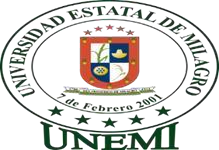 UNIVERSIDAD ESTATAL DE MILAGROINSTITUTO DE POSGRADO Y EDUCACIÓN CONTINUAMAESTRÍA PROFESIONAL EN COMUNICACIÓN, MENCIÓN EN MEDIOS PÚBLICOS Y COMUNITARIOSTÍTULO: ACTIVISMO Y CRIMINALIZACIÓN DE LA PROTESTA SOCIAL: FEUNASSC COMUNIDAD CAMPESINA 5 DE JUNIO MILAGRO.AUTOR: VICTOR SEGUNDO CABEZAS PINTATUTOR: LCDO. LUIS ROSERO CONSTANTE MSC.MILAGRO, JUNIO 2020CARTA DE ACEPTACIÓN DEL TUTORPor la presente hago constar que he analizado el proyecto de grado presentado por el Sr. Víctor Segundo Cabezas Pinta, para optar el título de Magíster en Comunicación Comunitaria y Medios Públicos, y que acepto dirigir al maestrante, durante la etapa de desarrollo del trabajo hasta su presentación, evaluación y sustentación.Que he revisado, analizado los resultados y la propuesta de la investigación, presentados en el informe final, sobre ACTIVISMO Y CRIMINALIZACIÓN DE LA PROTESTA SOCIAL: FEUNASSC COMUNIDAD CAMPESINA 5 DE JUNIO MILAGRO, como requisito para su aprobación y optar al título de Magíster en Comunicación Comunitaria y Medios Públicos Presentado por: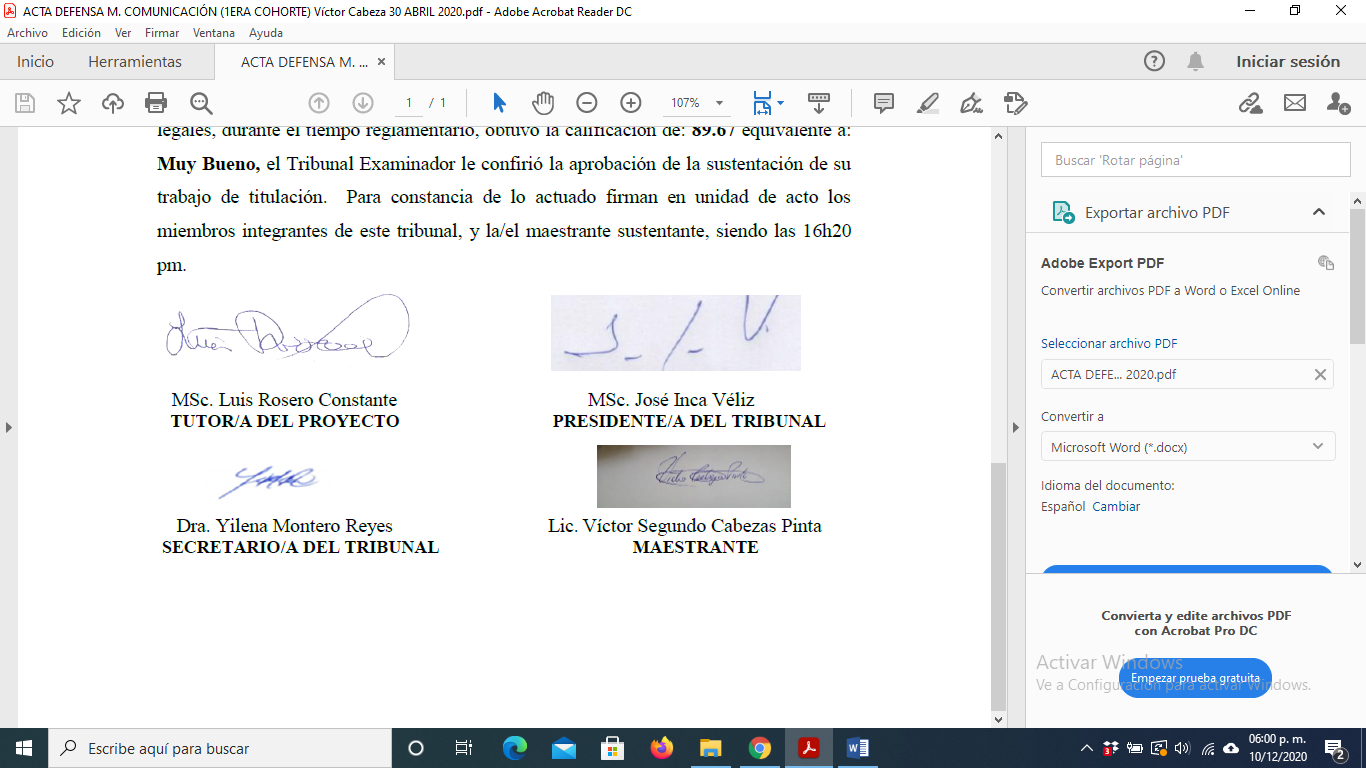 Lcdo. Víctor Cabezas Pinta C.I.: 0705233880Msc. Luis Rosero ConstanteC.I: 0909666521DECLARACIÓN DE LA AUTORIA DE LA INVESTIGACIÓNLcdo. Víctor Cabezas Pinta, declaro en honor a la verdad ante el Consejo Directivo del Departamento de Investigación y Postgrado de la Universidad Estatal de Milagro, que el trabajo presentado es de autoría propia, no contiene material escrito por otra persona, salvo el que está referenciado debidamente en el texto; parte del presente documento o en su totalidad no ha sido aceptado para el otorgamiento de cualquier otro Título o Grado de una institución nacional o extranjera.Lcdo. Víctor Cabezas PintaC.I.: 0705233880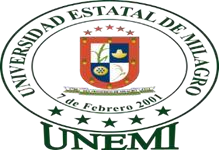 UNIVERSIDAD ESTATAL DE MILAGRODEPARTAMENTO DE INVESTIGACIÓN Y POSGRADOCERTIFICACIÓN DE LA DEFENSAEl TRIBUNAL CALIFICADOR previo a la obtención del título de Magíster en Comunicación, mención Medios Públicos y Comunitarios, otorga el presenta proyecto de investigación las siguientes calificaciones:MEMORIA CIENTIFICA:	          51.67__________________ 	DEFENSA ORAL:	 38-00	TOTAL:	 89.67	EQUIVALENTE:	 MUY BUENO	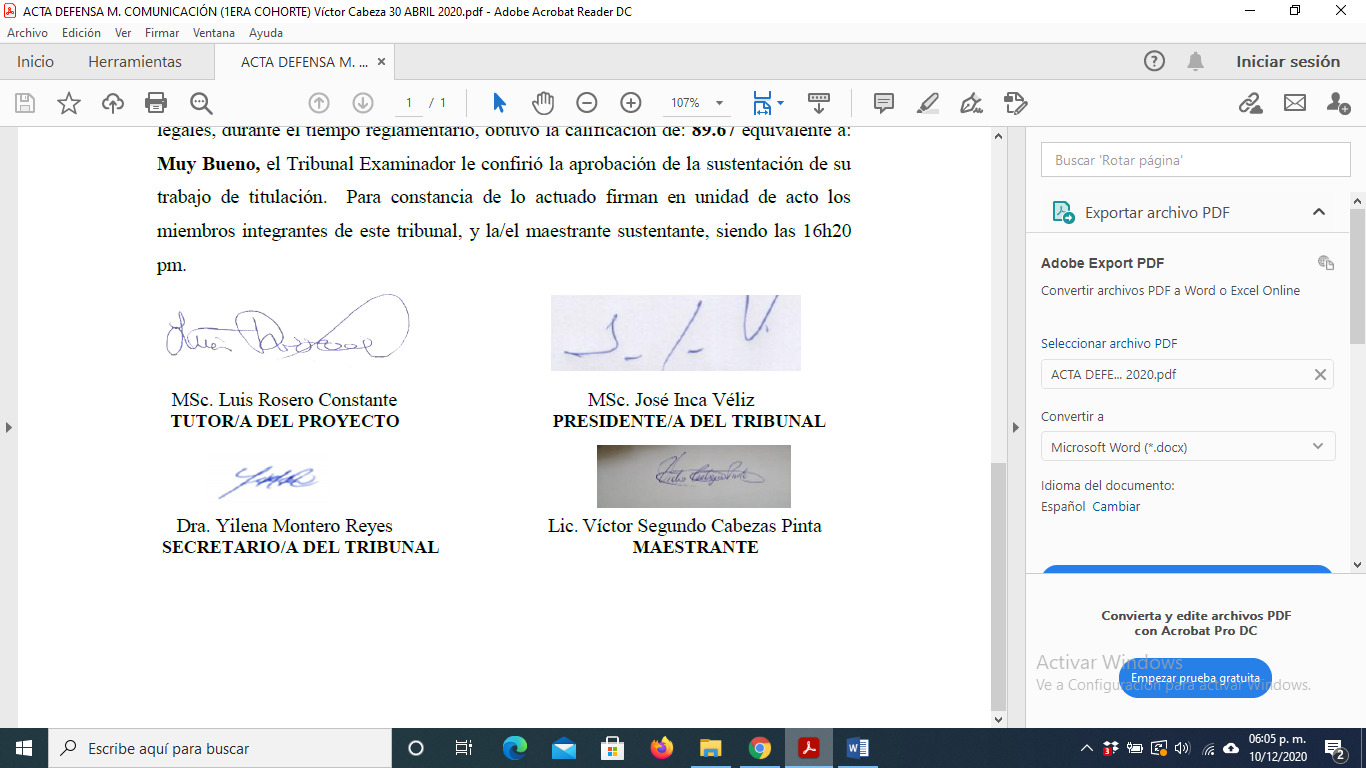  PRESIDENTE DEL TRIBUNAL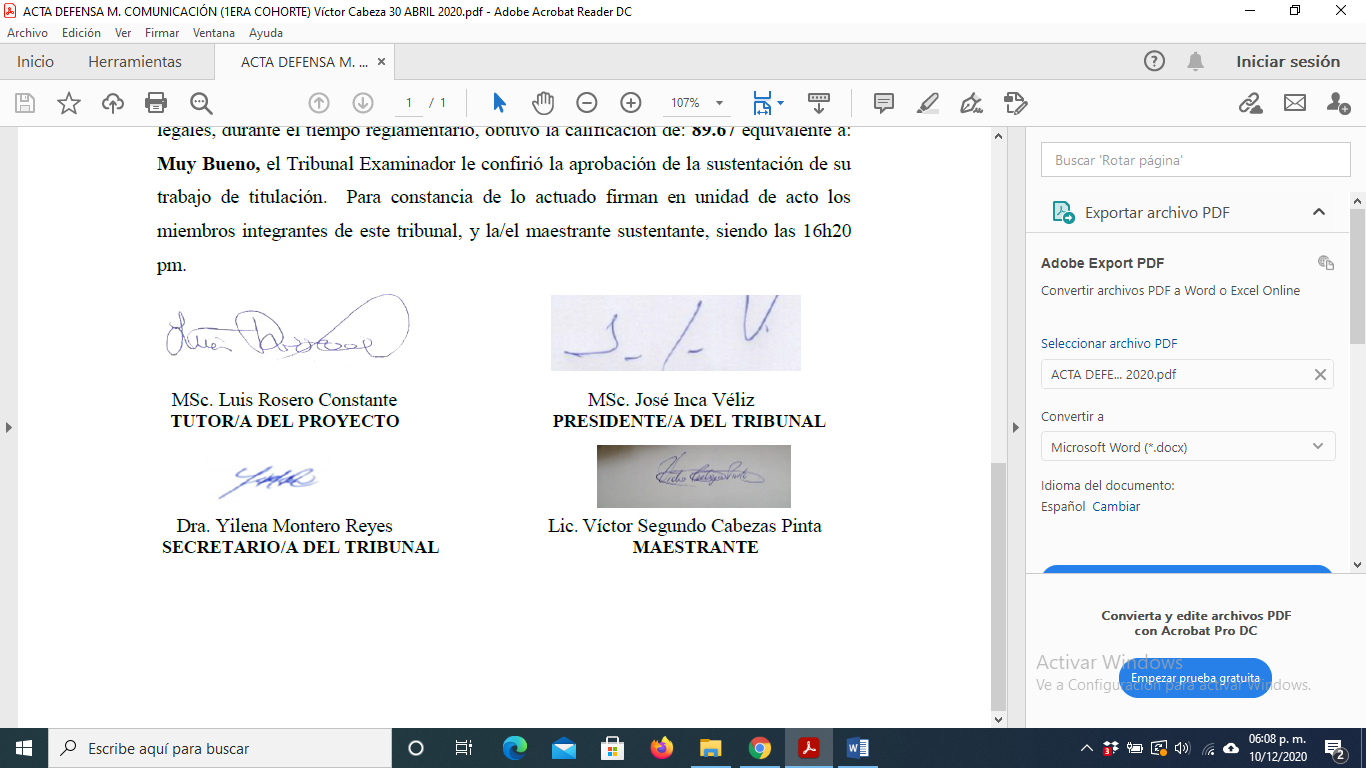 Msc. Luis Rosero Constante		TUTOR DEL TRABAJO DE TITULACIÓN             SECRETARIO DEL TRIBUNAL                                                                          ACTA DE PRESENTACIÓN DE DEFENSA DEL TRABAJO DE TITULACIÓN, PREVIO A LA OBTENCIÓN DEL GRDEDICATORIADedico este trabajo a mi padre amado Dios, que ha guiado cada paso que he dado, y me bendice día a día. Me dio la fortaleza necesaria para cumplir cada meta establecida y quien me amo desde antes de la creación. A ti Allison, por ser mi esposa y mi amiga incondicional, por estar conmigo en cada momento de esta vida que estamos caminando juntos, por inspirarme y motivarme a crecer cada dia como profesional. Con la conviccion avanzar por el sendero de la vida. Te amo.A mis padres: Regina y Víctor, por haberme dado lo intangible, lo que nadie podrá arrebatarme jamás, la educación, que ha permitido sortear las barreras de las necesidades y fortalecer el espíritu para servir desde el espacio que sea. Gracias por su ayuda infinita, los amo.Mis hijos Aleshka y Jherard, que son luz de inspiración para seguir la ruta del crecimiento. A mis hermanas Gladys Paneluisa, Gladys, Ercilia y hermano Edwin, por su apoyo, su amor, por sentirse orgullosos de mí. Victor Cabezas.AGRADECIMIENTOEn estas líneas expreso mi sincera gratitud a todas aquellas personas, que me han permitido ser parte de la familia universitaria, a usted Dr. Fabricio Guevara Viejó por motivarme a la docencia y a la construcción de la sociedad desde las aulas universitarias Al Msc. Luis Rosero Constante maestro y amigo, que ha hecho posible la realización y ejecución de este proyecto investigativo, gracias por su apoyo incondicional, por brindarme parte de su tiempo para poder continuar esta investigación.Agradezco a la Universidad Estatal de Milagro, y a Postgrado, por motivarme en la participación de este programa académico que permite involucrarnos en la construcción de una mejor sociedad, desde la comunicación. Un agradecimiento de corazón por toda la amistad, la alegría, el ánimo y la comprensión recibida a nuestros colegas, amigos, compañeros y familia.Muchas gracias.Víctor Cabezas.CESIÓN DE DERECHOS DE AUTORMSc.Ing. Fabricio Guevara ViejóRector de la Universidad Estatal de MilagroPresente. Mediante el presente documento, libre y voluntariamente se procede hacer entrega de la Cesión de Derecho del Autor del Trabajo realizado como requisito previo para la obtención del Título de Cuarto Nivel, cuyo tema es: ACTIVISMO Y CRIMINALIZACIÓN DE LA PROTESTA SOCIAL: FEUNASSC COMUNIDAD CAMPESINA 5 DE JUNIO MILAGRO, y que corresponde al Departamento de Investigación y Postgrado.Lcdo. Víctor Cabezas Pinta C.I.: 0705233880ÍNDICE DE TABLASTabla 1. Cronología de movilizaciones año 2015	28Tabla 2. Sistematización de las Entrevistas	36ÍNDICE DE IMÁGENESImagen  1. Noticia tomada del sitio web La Republica	57Imagen  2. Juicios a la protesta social	61Imagen  3. Detención de los opositores de Correa.	62Imagen  4. Correa culpó a “tirapiedras"	64Imagen  5. Declaraciones de Correa sublevan a la UNE	67Imagen  6.Correa reta a grupos opositores a reunir firmas para consulta del Yasuní	69Imagen  7. Caricatura de Bonil	71Imagen  8. 11 uniformados heridos por disturbios opositores	73Imagen  9. Pdte. Correa denuncia estrategia internacional de desgaste y agresión de opositores en marchas	75Imagen  10. Noticia tomada del sitio web de diario El Telégrafo del 15 de mayo del 2011.	79Imagen  11. . Noticia tomada de diario El Telégrafo del 27 de noviembre del 2012.	82Imagen  12. Noticia tomada de sitio web de diario El Telégrafo del día 30 de julio del 2015.	84RESUMENLa movilización de las organizaciones sociales ante la defensa de sus derechos y de su entorno durante el gobierno de Rafael Correa fue intenso, desde la ruptura de las cercanías que mantuvieron en un momento coyuntural de política en el país, cayeron en un choque constante por los intereses de cada lado. En este análisis se hace un recuento de la situación de la organización social Federación Única de Afiliados al Seguro Social Campesino FEUNASSC, y su activismo, movilización por la defensa de los derechos de los campesinos y comunidad agrícola, de su organización y del país. Ubicando las trasgresiones realizadas desde los medios de comunicación públicos, que estaban bajo la dirección del gobierno nacional. Se busca hacer un recuento de las movilizaciones en las que participaron junto a otros colectivos y organizaciones sociales, significándoles ataques en términos despectivos por parte del mandatario ecuatoriano durante la realización de sus encuentros con la prensa. Los resultados del proceso investigativo se plasman en tres capítulos, en el primero se ubica el marco conceptual de análisis del contexto de la organización social y del país, la criminalización de la protesta social con el alcance de la comunicación estratégica como herramienta para la afectación den la imagen de las organizaciones sociales, en el segundo se analiza las incidencias de procesos similares de la lucha social y reivindicativa de derechos a nivel latinoamericano.PALABRAS CLAVE: Activismo, criminalización de la protesta social, gobierno, organizaciones sociales, medios de comunicación. ABSTRACTThe mobilization of social organizations in defense of their rights and their environment during the Rafael Correa administration was intense, since the rupture of the neighborhoods that they maintained in a temporary moment of politics in the country, fell into a constant clash for the interests of each side.This analysis recounts the situation of the social organization Unique Federation of Affiliates to the Social Security Peasants FEUNASSC, and its activism, mobilization for the defense of the rights of farmers and agricultural community, their organization and the country. Locating the transgressions made from the public media, which were under the direction of the national government. It seeks to recount the mobilizations in which they participated together with other groups and social organizations, meaning attacks in derogatory terms by the Ecuadorian president during the conduct of his meetings with the press.The results of the investigative process are reflected in three chapters, in the first one the conceptual framework of analysis of the context of the social organization and the country is located, the criminalization of social protest with the scope of strategic communication as a tool for the involvement of The image of the social organizations, in the second one, the incidences of similar processes of the social struggle and claim of rights at Latin American level are analyzed.KEY WORDS: Activism, criminalization of social protest, government, social organizations, media.1. PRELIMINARESINTRODUCCIÓNAnte el surgimiento en Ecuador de gobiernos que en su discurso argumentaban ser progresistas, nacionalistas, como el Gobierno de Lucio Gutiérrez que, durante el 2003, proclamaba una propuesta política diferente que “cambiaría el Ecuador o moriría en el intento, propuesta que no realizo y en poco tiempo huyo del país. En el contexto nacional se fue consolidando un nuevo movimiento que, desde las organizaciones sociales, y otros frentes activistas, propuso un proyecto político que plasme el anhelo de los ciudadanos de alcanzar una sociedad más justa. Indudablemente esos anhelos crecieron, y se multiplicaron, a nivel nacional el discurso patriótico permitió que se sumen la mayor parte de organizaciones sociales en un solo frente y por un solo candidato, esto permitió dar una victoria contundente en las elecciones a la presidencia del país a esa nueva propuesta que lideraba el Ec. Rafael Correa Delgado, en el año 2006.  La organización social de campesinos llamada Federación Única de Afiliados al Seguro Social Campesino (FEUNASSC), realizó un continuo apoyo a las propuestas gubernamentales, planteando desde la realización de sus congresos y reuniones que era necesario aprovechar el momento político y sobre todo, apoyar la candidatura de Rafael Correa, que tenía un discurso de apego a los pequeños agricultores y campesinos, además de otras propuestas nacionalistas como la salida del país de la base militar estadounidense de Manta y de la petrolera Oxy, que operaba en el oriente ecuatoriano. Sin embargo, una vez que Correa alcanzó el poder, y luego de meses, los activistas de varias organizaciones (entre ellas FEUNASSC, PACHACUTIK), plantearon una mirada crítica a las políticas del gobierno, que no coincidían con las bases sociales.El gobierno de turno al que apoyaron en su momento se convertiría en su confrontador, Correa al no recibir respuesta favorable a sus políticas, señaló a las organizaciones campesinas como parte de la oposición y las acusó de ser seguidoras de intereses capitalistas. El mismo gobierno que se había sentado con estas organizaciones a plantear políticas populares, las acusaba de conspiradoras. En poco tiempo pasaron de la visibilización, a ser acusadas de opositoras. Las propuestas de las organizaciones que no coincidían con las políticas o con el criterio del gobernante pasaron a ser señaladas como demandas sin sentido por parte del mandatario. En movilizaciones los dirigentes eran detenidos y acusados de terroristas. Varios activistas de movimientos sociales fueron acusados de terroristas con una campaña mediática en los medios de comunicación vinculados al estado como Ecuador Tv, Tc Televisión y Gamavisión, entre otros.El objetivo de este trabajo es conocer la opinión de los activistas sobre su representación mediática y, a través de su experiencia, descubrir las prácticas criminalizadoras que desplegaron los medios de comunicación para desacreditar sus demandas sociales.El estudio empírico se realizará en la comunidad campesina del recinto 5 de junio del sector Chimbo, cantón Milagro. Se entrevistará a Luis Pilalot Navarrete, Margoth Corrales, Verónica Estrella entre otros activistas de la organización social. Para la obtención de datos se aplicarán técnicas cualitativas; en concreto, se realizarán entrevistas estructuradas, siguiendo un cuestionario previo, a los principales líderes del movimiento campesino para conocer su percepción y opiniones del tratamiento mediático que recibieron sus acciones en los medios.Partimos del supuesto de que los medios de comunicación han criminalizado las protestas campesinas, en línea con los intereses del gobierno. Este hecho habría impactado en el movimiento social, provocando un decaimiento en el activismo y las acciones de protesta.HIPÓTESIS DE PARTIDALa criminalización de la protesta social, por los medios de comunicación estatales, influyen en los derechos de la comunidad campesina de la Federación Única de Afiliados al Seguro Social Campesino (FEUNASSC) del Recinto 5 de junio, del cantón Milagro, Provincia del Guayas, 2017.OBJETIVOS GENERALDeterminar la criminalización de la protesta social por los medios de comunicación estatales y su influencia en los derechos de la comunidad campesina de la Federación Única de Afiliados al Seguro Social Campesino (FEUNASSC) del Recinto 5 de junio, del cantón Milagro, Provincia del Guayas, 2017.OBJETIVOS ESPECÍFICOSEstablecer los actos sociales ilícitos hacia la protesta social, por parte de los medios de comunicación estatales y su influencia en los derechos de la comunidad campesina de la Federación Única de Afiliados al Seguro Social Campesino (FEUNASSC) del Recinto 5 de junio, del cantón Milagro.Determinar los actos políticos ilícitos hacia la protesta social, por parte de los medios de comunicación estatales y su influencia en los derechos de la comunidad campesina de la Federación Única de Afiliados al Seguro Social Campesino (FEUNASSC) del Recinto 5 de junio, del cantón Milagro.Identificar los actos jurídicos ilícitos hacia la protesta social, por parte de los medios de comunicación estatales y su influencia en los derechos de la comunidad campesina de la Federación Única de Afiliados al Seguro Social Campesino (FEUNASSC) del Recinto 5 de junio, del cantón Milagro.FORMULACIÓN DEL PROBLEMATÍTULO: Activismo y Criminalización de la protesta social: FEUNASSC comunidad campesina 5 de junio Milagro¿De qué manera la criminalización de la protesta social por los medios de comunicación estatales influye en los derechos de la comunidad campesina de la Federación Única de Afiliados al Seguro Social Campesino (FEUNASSC) del Recinto 5 de junio, del cantón Milagro, provincia del Guayas, 2015?MARCO TEÓRICOMARCO CONCEPTUALActivismo: Es la actividad realizada por uno o muchos ciudadanos por la defensa de sus derechos. Las personas se movilizan o ejecutan actividades para la defensa de lo que consideran están siendo desposeídos y realizan el análisis de las situaciones comparándolas con el resto de la sociedad. En la sociedad de ahora estas actividades de “activar” son entorno a temas sociales, políticos, ambientales, cívicos etc. Hay cientos de miles de organizaciones con una diversidad de temas por las cuales se movilizan. Entre ellas las conocidas ONG. Organizaciones No Gubernamentales. Criminalización: La criminalización es el uso de las leyes y disposiciones legales, con el objetivo de perjudicar a las personas que hacen defensa legitima de sus derechos u opiniones. Puede realizarse en procesos desde el uso de las investigaciones y acciones que ejecutan para acciones criminales, en personas que realizan o participan de protestas.En las primeras fases, se hacen usos de normativas legales, para logar ejecutar una acción ante la sociedad, y de esta manera lograr el rechazo y condena de la sociedad a los involucrados. Protesta Social: Las protestas sociales nacen frente a un descontento de un porcentaje de la población, siempre se ha caracterizado que este tipo de actividad ocurre cuando hay algún motivo de afectación para un sector de la población. Este tipo de actos han sido siempre el motor de grandes cambios en lo económico, político, social, cultural, etc., en la historia de la humanidad. En las últimas décadas hemos sido testigos, como en diversos lugares del mundo las personas se han movilizado con el objetivo de la exigencia de sus derechos, las movilizaciones cada vez se organizan mejor y más rápido, debido al uso de la tecnología para la convocatoria a las personas. La Organización de Naciones Unidas, considera que es un derecho que se conjuga de la propia liberta de expresión que tienen todos los seres humanos.  Gobiernos Progresistas: Los criterios para el análisis de los gobiernos progresistas se basan en una democracia participativa y en el progreso para sus ciudadanos en las diversas áreas salud, educación, finanzas etc. Estos gobiernos acercan sus acciones en necesidades sociales, desde la colonia se plantean en acciones de emancipación, derechos y equidad para los ciudadanos basándose en esa ligadura en determinados momentos con movimientos sociales.  La descripción que realizan Breno Fringel y Alfredo Falero nos detalla la relación de los estados y movimientos sociales “La construcción de una teoría crítica del Estado conectada a las teorías de los movimientos sociales constituye, de este modo, un desafío fundamental que permitiría, además, reconectar el debate fundante de los movimientos sociales en la modernidad con las transformaciones de quien, todavía hoy, es su actor político hegemónico”Gobiernos neoliberales: Los gobiernos de administración neoliberal obedecen a acciones administrativas, políticas y sociales de origen capitalista, en el mundo son la mayoría amparados en las posturas de vínculos a grupos económicos y de poder. Los gobiernos norteamericanos han sido los mayores impulsores de estos gobiernos. Freii Betto nos hace una descripción “El neoliberalismo es el nuevo carácter del viejo capitalismo. Éste adquirió fuerza hegemónica en el mundo a partir de la Revolución Industrial del siglo XIX. El perfeccionamiento de máquinas capaces de reproducir en gran escala el mismo producto y el descubrimiento de la electricidad posibilitarán a la industria producir, no en función de las necesidades humanas, sino sobre todo apuntando al aumento del lucro de las empresas”. Organizaciones sociales: Las organizaciones sociales son grupos de personas que mantienen relaciones de cordialidad entre sí, las pueden tener por diversos motivos, ya sean sociales, académicos etc. Esta cohesión entre ellos los convoca a mantener una estrecha conexión para lograr objetivos determinados para sus grupos. José María Serna de la Garza nos refiere que el constitucionalismo reconoce a los movimientos sociales y los clasifica “El constitucionalismo contemporáneo se ha preocupado por establecer normas que regula a las organizaciones sociales de diversas maneras. Ello demuestra que en la actualidad el constitucionalismo va más allá de los centrales objetivos de establecer declaraciones de derechos humanos y las reglas sobre la organización y limitación del poder” Terrorismo: El tema del terrorismo es uno de los temas más controversiales  nivel mundial a propósito de los incidentes ocurridos en Estados Unidos en el año 2001, en aquel 11 de septiembre y que ahora se constituye en una realidad que aún no tiene fin, si bien es cierto que el terrorismo es un peligro para los ciudadanos y los países, existen países en los que el terrorismo se usa para poder etiquetar a grupos o sectores que compartan las políticas estatales, o que a su vez si afectan a los ciudadanos y sus vidas. El terrorismo es un tema latente tal como lo señala Juan Orti Pérez “La violencia sin límites se ha convertido en los albores del siglo XXI en una amenaza a la paz mundial, un problema para el entendimiento Norte-Sur y un reto para las democracias. Este nuevo tipo de enfrentamiento del débil contra el fuerte ha puesto en jaque a los países más poderosos y ha conseguido que el mundo sea un lugar menos seguro.Movilizaciones sociales: En los grupos y colectivos se mantienen los procesos de participación para con la sociedad, diversas acciones que se orientan a la promoción, contribución, impulso, reivindicación de derechos, críticas y alternativas a las políticas que afectan los intereses comunes. Como lo señala Elena Guerra es una alternativa reivindicativa “Dentro del marco general de la política social, la participación y movilización como forma de integración social y legitimación del orden, se implementa a través de diversos instrumentos3.creados o asignados a los fines de integrar la participación de grandes sectores de población al proceso de producción de plusvalía, mediante la solución precaria de los problemas del bienestar social inmediato, cuya atención corresponde al Estado a través de sus organismos competentes MARCO REFERENCIALTítulo: Activismo mediático y criminalización de la protesta: medios y movimientos sociales en México.Objeto de estudio: Acciones realizadas por los medios de comunicación en México en torno a la movilización de los sectores sociales. Institución: Universidad Autónoma Metropolitana-Xochimilco, MéxicoResumen: La lucha por la reivindicación de los derechos de los grupos sociales en México y las movilizaciones que han realizado, se presentan o se han omitido de acuerdo a los intereses de los grupos sociales en México. Como lo señalo Gitlin los medios estarán siempre a la agenda que tenga cada medio de comunicación y en la forma en que planteen sus situaciones de movilización frente a la sociedad. En el caso de México se han obtenido estos datos luego de haber realizado un seminario por parte de la autora, que lo hace para obtener los datos no cuantitativos, pero si para poder lograr una descripción desde los representantes de los movimientos sociales.Describe la relación de la movilización o de otras actividades frente a las grandes cadenas de televisión mexicana, Televisa y Tv azteca representan con un 52% y 26% de audiencia respectivamente. La presencia de los movimientos sociales y la lucha por los derechos obreros, campesinos, y otros entornos a políticas estatales de salud, alimentación y minería han estado en constante enfrentamiento con los gobiernos de los partidos políticos que han alternado en el poder, los movimientos han ido incorporando tres aspectos importantes para la definición: abstención, aceptación, alternativa.El primero conociendo que ante la ausencia en los medios tendrán que plantear oras formas de ser tomados en cuenta de forma positiva, la aceptación la ubican para delinear estrategias como ruedas de prensa y finalmente la de crear medios propios que permitan llegar al resto de la sociedad.El aspecto más importante es el de tener medios propios, permite la construcción de contenidos desde la propia comunidad, tal como lo señala Guiomar Rovira-Sancho “Gracias a la digitalización y al Internet, los medios alternativos o nanomedios pasan a ser nodos de especial influencia en una red activista mucho más amplia que la localidad, que les permite una retroalimentación continua, difunden información de ida y vuelta, unos a otros, con toda la redundancia propia de las redes. Las nuevas plataformas de los denominados Medios Libres, Indymedia, o iniciativas como la Asociación Mundial de Radios Comunitarias (AMARC), aumentan las posibilidades de actuar concertadamente, compartir contenidos, promover la publicación abierta, el periodismo ciudadano, las redes sociales digitales, la redundancia ante cualquier agresión.”Título: Criminalización de la protesta social en el Ecuador desde la Constitución del 2008Objeto de estudio: Derecho Constitucional, marco legal que rigen los derechos y limitaciones de las personas dentro de un estudio.  Institución: Universidad Católica Santiago de Guayaquil Resumen: Tomando en cuenta las referencias jurídicas que existen en el Ecuador, se ha realizado una investigación desde el punto de vista legal, y su repercusión en casos que fueron puestos en la palestra nacional. En este estudio se describe que desde la existencia del estado como república no ha sido nada extraño la injerencia de los gobiernos en la justicia y obviamente en las decisiones legales que se deban tomar contra opositores. En este estudio se define que durante el gobierno de la Rafael Correa los ciudadanos y organizaciones sociales fueron atemorizadas para evitar que hagan uso de la protesta social como un hecho reivindicativo de sus derechos, con la descripción de los casos que fueron tomados en cuenta en el estudio, la autora va realizando las determinantes que le permiten poder sacar resultados de su investigación. Basada en el método histórico lógico saca por conclusión, que, si bien el marco jurídico y legal del país parte de la Constitución del Ecuador 2008 es garantista de una serie de derechos para las personas, esta no ha sido tomada en ejercicio justo de la justicia ecuatoriana. La protesta social ha sido criminalizada desde la justicia y tal como lo señala la autora Dra. Margarita Jara Triviño “La protesta social y el derecho a la resistencia están garantizados por la constitución, la legalidad constitucional debe ser considerada como el poder de los sin poder y como el único brazo ejecutor para el cambio social en libertad, cuando nos toque enfrentar la ilegalidad tenemos que dirigirnos sin temor, con esperanza que seremos participe de una revolución pacífica con legalidad, si el derecho nos asiste la obediencia a la norma jurídica es un deber ciudadano es la base de la seguridad jurídica, el respeto a la constitución como norma jurídica de alto rango, debe darse por todos , su aplicación es una cuestión universal en el mundo del derecho”Título: Criminalización de la protesta social por la defensa de los derechos humanos y de la naturaleza, en la provincia de Zamora Chinchipe, período 2008-2016Objeto de estudio: Ecología, derechos. Institución: Universidad Andina Simón Bolívar Resumen: En el marco de la lucha por los derechos de los ciudadanos y de la naturaleza, en contra de la contaminación y de la extracción minera que se realizaba en la provincia de Zamora Chinchipe, los ciudadanos emprendieron diversas jornadas de protestas contra las acciones mineras que dañaban el ecosistema y lugar de habitad de las personas y especies de flora y fauna del oriente ecuatoriano. Los derechos de las personas, al defender la naturaleza fueron reducidos al punto de recibir procesos judiciales que les tocó enfrentar, tal como lo señala Darwin Riera Duchitanga “Los derechos establecidos en los instrumentos internacionales como en la normativa nacional imputan al Estado ecuatoriano el deber en la tutela efectiva para el cumplimiento, y hacer de aquellos derechos una realidad más no un espejismo. Sin embargo, frente a la criminalización de la protesta social por la defensa de los derechos humanos y de la naturaleza en el contexto de la explotación de los recursos naturales mediante la minería a gran escala, la obligación estatal es desentendida por la imposición de una política extractivista la cual niega derechos e impulsa la militarización de territorios en las zonas de influencia.”ESTADO DE LA CUESTIÓN  Lo que se busca por medio del presente estudio es que sirva para dar voz a los activistas de FEUNASSC y otras organizaciones sociales, que han contribuido a la visibilización de las demandas campesinas y manteniendo sus ideales de lucha por la mejora de las condiciones de vida de la comunidad rural en el ámbito nacional. Al mismo tiempo, se pretende contribuir con una reflexión sobre el gobierno de Rafael Correa en el período 2007-2017, y su relación con organizaciones sociales distintas a las de su partido político.  Además, esperamos que esta investigación sirva como fuente de consulta sobre la representación mediática de los movimientos sociales populares en Ecuador y que la experiencia pueda servir a otras organizaciones de inspiración para mejorar sus prácticas comunicativas.Para la Universidad Estatal de Milagro, el planteamiento y realización de este trabajo de investigación permite situar en el debate público la importancia de las organizaciones sociales campesinas en la vida política del país y poner en valor su compromiso y su lucha por los derechos de la ciudadanía. Esto permitirá tener un ejemplo para que las organizaciones sociales ecuatorianas puedan incorporar procesos de comunicación más eficaces e incorporar nuevas personas al activismo.METODOLOGÍATIPOS DE ESTUDIOLa investigación realizada tiene plena vigencia al tratarse de un tema de activismo, organizaciones sociales. El problema encontrado permite que sea de observación, no experimentalTeórica deductivaTécnica entrevista a profundidad-saturación, nos permite hallar los criterios de las personas, con relación a un criterio que tengan de su contexto. El uso de la metodología cualitativa, que implica el uso de métodos que sean insumos de esta metodología, nos permitirá encontrar valiosas respuestas, se evitan datos numéricos, se registran informaciones mediante registros narrativos de los fenómenos estudiados y se participa de técnicas como las entrevistas no estructuradas y observaciones (Hernández, Fernández, & Baptista, 2010)Las limitaciones de esta metodología se relacionan a continuación:El recurso a enfoques que, por definición, no se basan en medidas numéricas.La existencia de una propensión a comunicarse con los objetos de estudio.La opción de limitarse solo a preguntar.La diferencia fundamental en el uso de la metodología cualitativa es que permite analizar desde los contextos estructurales y situacionales.Es esta metodología la que seguiremos en nuestra investigación.Investigación cualitativa: La investigación cualitativa para es la que se obtiene por medio de análisis descriptivos, observaciones, o entrevistas a profundidad en cuanto se abordan temáticas de manera específicas. Así la investigación cualitativa será dirigida a miembros de la organización social y de personas que estén dentro de los medios de comunicación que usan Sur.   MÉTODOSAnalítico: este método descompone el todo en segmentos, de forma que es posible observar las causas, la naturaleza y los efectos de un hecho particular (García & Ortiz, 2010). De forma que en el presente estudio su aplicación se debe a que el análisis se realizará solamente con una de las personas que participan de la FEUNASCC y de los medios de comunicación cercanos a la organización.INSTRUMENTOS“El direccionamiento de las entrevistas a profundidad parte de la selección de la muestra, tomando la información a los líderes comunitarios y otros actores de la localidad cuyas actividades se orienten a potenciar la participación comunitaria o se encuentren inmersos en procesos que la incorporen. Así la muestra ha sido seleccionada bajo el criterio probabilístico e intencional, ya que no se pretende lograr un direccionamiento general si no que se desea contar con elementos específicos que se ajusten a los fines investigativos”.Para contrastar la información de la organización, se hará un análisis de la cobertura de los medios de comunicación de algunos eventos y movilizaciones realizadas por la organización social campesina. Además de entrevistas, se realizarán también grupos de discusión, analizado según la técnica del análisis crítico del discurso. Para esto se seguirán los siguientes pasos:Selección y análisis de textos.Elaboración de preguntas resultado del análisis de los textos, es decir el guion. Guion ante un grupo de discusión del recinto. Realización del cuadro explicativo del resultado del grupo de discusión. Para la recolección de datos se aplicó una técnica cualitativa de investigación, la realización de entrevistas a profundidad, siguiendo un cuestionario elaborado.En concreto, se realizaron 10 entrevistas de forma presencial durante los meses de marzo y abril de 2018. Se seleccionaron informantes con dos perfiles diferentes:-Activistas que participasen en la FEUNASSC y que pudiesen relatar su opinión de los medios de comunicación-Activistas que participasen en medios de comunicación popularesEstas fueron las personas entrevistadas:-Luis Darío Pilalot Navarrete, Presidente Nacional FEUNASSC.- Dra. Margoth Corrales, Vicepresidenta nacional FEUNASSC-Ramiro Vinueza, Director Quincenario Opción. -Francisco Escandón, articulista periodista Quincenario Opción.     -Remo Cornejo Luque articulista Informativo Sembremos.-Darwin Taco, columnista Quincenario Opción.-Paul Jácome Segovia, articulista informativo Sembremos.               En todos los casos se trató de entrevistas orales que han sido registradas tomando nota de las respuestas a medida que avanzaba la conversación.  Se ha procurado un seguimiento estricto del relato de los informantes.POBLACIÓN Y MUESTRALa población que fue tomada en cuenta para este estudio es la comunidad campesina del Recinto 5 de junio, puente Chimbo, representada en la dirigencia de la FEUNASSC, un colectivo de afiliados al seguro social campesino que lucha por los derechos de su sector y por el desarrollo de políticas sociales para mejorar la calidad de vida de las personas del área rural del país. Para localizar los informantes, se acudió a las reuniones de la dirigencia de la organización campesina FEUNASSC los días sábados durante esos meses para poder lograr las entrevistas requeridas. Los dirigentes y las personas de la organización se mostraron un poco temerosos de la participación en este proceso de la investigación, debido a que los medios muy poco han asistido a convocatorias por lo que ahora han implementado sus propios medios digitales aprovechando las redes sociales. Un Blog http://feunassc-cen.blogspot.com/ y página de Facebook https://www.facebook.com/feunassc/.La duración de la entrevista fue de 30 minutos aproximadamente con cada dirigente y personas que trabaja en medios que forman parte de la organización. Posterior a eso se desarrolló un levantamiento de información en una de las sedes de la FEUNASSC en el cantón Milagro, de manera específica en el centro agrícola que fundó el extinto dirigente de la FEUNASSC Luis Alberto Pilalot Vera. La atención ha sido por parte de Luis Pilalot Navarrete, hijo quien actualmente es el presidente de la organización campesina que aglutina a los afiliados al Seguro Social Campesino.Luego del dialogo sobre el propósito de este proceso de investigación, los activistas de FEUNASCC aceptaron conceder las entrevistas requeridas. A través de la entrevista se pudo conocer sus opiniones sobre los medios de comunicación privados y públicos, si han tenido cobertura por parte de los medios, y si los contenidos de sus luchas, de sus objetivos, han sido considerados en esos medios para que la sociedad pueda conocer.Para realizar las entrevistas a los colaboradores de los medios de comunicación propios y fraternos, se logró tener contacto con ellos con la ayuda de los dirigentes de la FEUNASSC, es necesario detallar que al tener recursos limitados la organización campesina, no hay una regularidad en un medio de comunicación escrito denominado sembremos, por lo que sus colaboradores y articulistas llevan los temas a un quincenario conocido como OPCIÓN.Este medio plantea una comunicación desde las organizaciones sin caer el mercantilismo de la información, sus artículos y noticias proceden en gran medida de esas organizaciones sociales. Las comunicaciones son de acuerdo a lo que ocurre con organizaciones sociales, en el caso de FEUNASSC los temas de su movilización son considerados por este medio y difundidos por la sociedad. Una vez realizadas y transcritas todas las entrevistas, se procedió a agrupar todas las respuestas en bloques temáticos relacionados con los objetivos de la investigación, para construir un relato sobre la percepción de los activistas.La realización del grupo de discusión se realizó en el recinto, sin embargo, las personas fueron distintas que las entrevistadas. Se tomó una muestra aleatoria de diez personas para realizar el grupo de discusión. RESULTADOANÁLISIS DEL DOCUMENTOPara la obtención de los resultados se realiza las entrevistas a los dirigentes y personas encargadas de trabajar en los medios de comunicación cercanos a la organización social, se los visita en sus hogares durante varios días para poder tener una comunicación directa con ellos y darles a conocer sobre el proceso investigativo que se realiza en su sector y la importancia de los argumentos de ellos con respecto al tema propuesto. De esta forma y de acuerdo con la entrevista a profundidad realizada a los 5 dirigentes, 5 colaboradores de medios de comunicación propios o fraternos a FEUNASSC, tenemos las opiniones sobre los contenidos de información o como se ha señalado en algunos casos los medios de comunicación públicos fueron usados para promover solo la gestión gubernamental y el ataque a las organizaciones y dirigentes que se opinión las políticas que impulsaba el Ec. Rafael Correa en 10 años al mando del estado ecuatoriano. Los argumentos de las personas coinciden en que los medios al servicio del estado fueron usados como una forma de ataque y mediatización de la protesta social, llamándolos en algunos casos violentos a los líderes, luchadores populares que se oponían al gobierno de Correa.La cobertura de los medios de comunicación o de difusión de sus contenidos es nula, de acuerdo a las palabras de las personas entrevistadas, ellos manifiestan que su trabajo de activismo lo difunden en un medio impreso que es el Opción o el Sembremos, que actualmente está fuera de circulación por falta de recursos económicos, además se evidencia de una irregularidad de la difusión de la información de su organización social. La acogida de sus medios de comunicación en la comunidad es aceptable, en las reuniones se hace la venta de acuerdo a los argumentos del Luis Pilalot previo a la entrevista realizada, como son medios de comunicación que buscan informar, educar, orientar de acuerdo a sus objetivos de activismo, no poseen muchos recursos económicos para solventar los gastos que demandan tener las ediciones impresas del medio de comunicación. Por lo que procuran el uso de redes sociales o el dialogo con sus compañeros mediante las asambleas de la organización.  RESULTADOS DEL GRUPO DE DISCUSIÓN	Cronología de los eventosAño 2013En este año sucede la acción movilización y empiezan las publicaciones en medios. En enero de este año, la FEUNASSC se fortalece, se moviliza y avanza. La provincia de Imbabura fue sede del XI Congreso Nacional de la FEUNASSC.  En el mes de agosto surge la movilización de colectivos ecológicos y ambientalistas por la decisión del gobierno de explotar el Yasuní .En setiembre la FEUNASSC se moviliza por sus reivindicaciones. Año 2014.En mayo del 2014, la FEUNASSC hace una marcha por el primero de mayo donde se expresa el descontento por el Código laboral que está en discusión en la Asamblea Nacional. En junio, se movilizaron los campesinos. Desde julio, se realiza la marcha del movimiento indígena que instala de manera permanente el parlamento de los pueblos en contra de la Ley de Recursos Hídricos. En el mismo mes acontece la movilización de organizaciones sindicales, estudiantiles e indígenas contra el Código Laboral y un conjunto de demandas sociales. En septiembre, se inician las marchas de estudiantes secundarios contra la subida del pasaje de transporte público. En octubre continúan las marchas y se suma el Seguro Social Campesino llegando al Centro Histórico. Por último, en noviembre, sucede la movilización de gremios y sindicatos de trabajadores en contra de las Reformas al Código Laboral.Año 2015. Tabla 1. Cronología de movilizaciones año 2015Fuente: medios de comunicación Elaboración: propia TÉCNICA DE RECOGIDA DE DATOSLa metodología cualitativa nos permite tener importantes conocimientos de la entrevista a profundidad para conocer los criterios sobre el tema propuesto de la investigación, por este proceso comunicativo podemos conocer detalles muy importantes para la construcción de los argumentos en la investigación, la persona que nos entregará esa información a través de sus palabras, es conocido como el informante.Para poder iniciar el proceso de entrevista es necesario tener a las personas a las cuales se les hará la formulación de la respectiva entrevista, para poder tener los criterios de las personas a entrevistarse.Al ser un proceso cualitativo es necesario especificar la forma de elección de las personas que serán entrevistas, tal como lo señala Carolina Martínez Salgado en su análisis de la investigación “la lógica que orienta este tipo de muestreo – y lo que determina su potencia – reside en lograr que los casos elegidos proporcionen la mayor riqueza de información posible para estudiar en profundidad la pregunta de investigación. .Para la recolección del muestro teórico de este trabajo de investigación, se lo realizará por la metodología de Bola de Nieve, que consiste en identificar el caso de interés y a partir de alguien que conozca al sector o las personas, ir incorporando a quienes resulten buenos candidatos para participar. Es importante el trabajo con la entrevista, que, aunque tiene subjetividad como una característica, a la vez es una fuerte limitante para la propia interpretación.  Nos permite conocer opiniones de personas en concreto que están al tanto de los procesos de su organización, por medio de esta herramienta podremos tener un criterio basados en el análisis del individuo desde su propia reflexión, pero asimilando otros puntos de vista del colectivo.Para Díaz, Torruco, Martínez y Varela  la entrevista es “una conversación, es el arte de realizar preguntas y escuchar respuestas”. Como técnica de recogida de datos, está fuertemente influenciada por las características personales del entrevistador. Esta definición incluye cualquier encuentro entre dos personas, un investigador y su entrevistado, en el que el investigador hace preguntas que pueden ir desde las encuestas de opinión o los cuestionarios, es decir, instrumentos altamente estructurados, y las entrevistas abiertas donde es posible, incluso, que el investigador sea preguntado e interpelado por el informante. La realización de entrevistas en el presente escrito es importante debido a que permite que los datos obtenidos sean de fuentes directas a los que están involucrados con los hechos, de esta manera se garantiza que la información es válida y no tendrá sesgos. La ejecución de esta herramienta nos permite tener información desde la práctica, de las características generales en las que se puede obtener la información del informante.  La formulación de las preguntas para el proceso de la entrevista, es la columna de la investigación, “el individuo se experimenta a sí mismo como tal, no directamente, sino indirectamente en función del otro generalizado”Se construyeron argumentos con lo pronunciado por el entrevistado, pero podemos correlacionar las informaciones por los datos aplicados durante la construcción de la investigación, se crea un contrato comunicativo que nos permite conocer la información del entorno. Dentro del pacto comunicativo que podemos sostener con el informante podemos conocer los saberes implícitos de acuerdo a sus propuestas como organizaciones basadas en sus costumbres propias de su entorno y como los medios han tratado sus contenidos, los saberes explícitos permiten conocer los trabajos de acuerdo a la organización y su respectiva difusión, tomando en consideración el por qué y para que la realización de esta investigación, por ello es importante detallar todo para que el dialogo pueda avanzar sin detenerse por desconocimientos.En la interacción verbal que podemos sostener con el entrevistado, se debe hacer énfasis en las instrucciones de nuestro dialogo, que permita conocer las generalidades de los criterios de ellos con respecto a sus luchas y difusión en los medios de comunicación. Luego de las entrevistas, es necesario la sistematización de la información y la operacionalización de las categorías para poder obtener una mejor descripción de los argumentos de las personas entrevistadas. De acuerdo al tema de investigación: Activismo y criminalización de la protesta social, se enfocará entre palabras claves para realizar la operacionalización de las categorías.Las palabras son: Activismo, criminalización y política. A las siete personas entrevistadas se ira colocando su descripción del contenido de acuerdo a la categoría que corresponda, de esta manera se podrá sintetizar la información de estas personas. La categorización se realiza al azar y luego se hará la sintetización de la información: Luis Darío Pilalot Navarrete, Presidente Nacional FEUNASSC.Dra. Margoth Corrales, Vicepresidenta nacional FEUNASSCVerónica Estrella, dirigente FEUNASSC GUAYASDavid Bastidas, FEUNASSC GUAYASRamiro Vinueza Director Quincenario Opción.     Francisco Escandón, articulista periodista Quincenario Opción.     Remo Cornejo Luque articulista Informativo Sembremos.Tabla 2. Sistematización de las Entrevistas Elaboración: propia INTERPRETACIÓN DE ENCUETASCategoría AEn la interpretación de las respuestas de las personas entrevistadas de acuerdo al cuestionario sugerido por el tutor, nos detalla los siguientes datos:Para las organizaciones sociales que no estaban de acuerdo a las políticas implementadas por Rafael Correa fue difícil sostener una lucha por sus derechos, el uso de los medios de comunicación públicos (estado), fue determinante para acusarlos con términos de vagos y atrasa pueblos. La movilización y activismo por la defensa del Seguro Social Campesino y beneficios para el campo, pasó desapercibida para la sociedad. Las actividades que se realizan en el campo no tienen acogida, no han sido atendidas por los medios, lo que impide o dificulta que la sociedad conozca la razón de su activismo y lucha social.  Al no estar en la agenda de los grandes medios, y no poder dar a conocer a la sociedad sus principios organizacionales, les ha significado dificultades, pero con la tecnología y participación en informativos quincenales en formato tabloides, van llegando con información a sus comunidades.Con esto dan a conocer su lucha en temas de interés para el campesino, y de coyuntura nacional, lo que permite fortalecer su activismo y lucha social que desarrollan. En el contenido de estos medios esta basados en la construcción, con las organizaciones sociales estableciendo un mejor contenido social. Y a su vez permite fortalecer las relaciones de la organización social, tal como lo señala Natalia Rosana Zapata en su estudio de las Organizaciones sociales, incidencia y comunicación “visualizar actores y sus demandas, permitiendo conocer a la gente, acompañar con acciones estratégicas sus demandas y necesidades,  construir y consolidar relaciones estratégicas entre sujetos e instituciones, potenciando el diálogo e intercambios entre diferentes y construyendo acuerdos” Categoría BLa interpretación de los argumentos dados por los entrevistados, nos detallan que, durante el gobierno de Rafael Correa los medios de comunicación públicos fueron usados para el desprestigio de las organizaciones sociales que no estaban de acuerdo con su forma de gobernar el país. Los espacios en estos medios de comunicación fueron usados para insultos y ataques a dirigentes, organizaciones etc., y con el objetivo de consolidar la denominada “revolución ciudadana”, estos medios formaron parte del aparataje estatal de comunicación y también de su partido político Alianza País.La comunicación de los medios vinculados al estado, establecían una mediatización ideológica- política para atacar a los opositores, y que sean mal vistos por la sociedad ecuatoriana, un ejemplo es la movilización del pueblo Saraguro que realizaron acciones reivindicativas y fueron mediatizados como incitadores a la violencia.  Se realizaron ataques a la lucha social con términos como “tirapiedras, violentos”, criminalizando desde los medios y llevando a la judialización a los dirigentes y organizaciones. La manipulación de la información con el objetivo de atacar a la lucha social fue un hecho durante el régimen de Correa.De acuerdo a un análisis realizado por la Universidad Andina Simón Bolívar, sede Ecuador, fueron decenas, los apresados por la policía con acusación directa del gobierno a quienes participaron de protestas y movilizaciones “La aprobación de una nueva Ley de Seguridad y los juicios interpuestos por el Gobierno actual, desde el inicio de este régimen, en contra de las organizaciones y movimientos sociales que se oponen a su política, han puesto nuevamente en la palestra pública al tema de la criminalización de la protesta social. Actualmente, 189 indígenas han sido demandados penalmente, principalmente por el delito de terrorismo y sabotaje; acusaciones que se han presentado en reacción a varias movilizaciones y protestas, por ejemplo, aquellas que se produjeron cuando se discutía la Ley de Minería (2009) o la Ley de Recursos Hídricos (2010), entre otras”Para hacer un contraste ante esta forma reaccionaria del estado para el desprestigio de las movilizaciones, las organizaciones sociales buscaron nuevos espacios para llegar a la sociedad y mostrar la realidad de sus acciones. De esta forma han ido participando dentro de quincenarios como el Opción (medio de comunicación escrito, que recoge noticias de sectores sociales y otros para sus ediciones), informativo Sembremos (que forma parte de FEUNASSC) y el uso de redes sociales. Procurando abordar los temas de la óptica social de la organización y sus miembros, para que el resto de la sociedad pueda conocer los detalles de su movilización en el país, destacando tal como lo señalado en la revista Razón y Palabra “en determinadas situaciones pueden propugnar la movilización del público, en general, y de sus miembros, en particular, para proponer apoyo comunitario que permita una mejor implementación de las demandas realizadas a los poderes públicos.”Categoría C   El trabajo de las organizaciones sociales está vinculado a la defensa de sus derechos colectivos, al ser parte de una comunidad, de la sociedad del estado, están sujetos a las políticas gubernamentales. En todo momento se hace política debido al trabajo de organización de las personas. La FEUNASSC ha venido proponiendo acciones en defensa del sector campesino y del Seguro Social para este sector de la sociedad, las acciones de activismo han sido para la defensa del Seguro Social, siendo el sistema de salud que protege a los campesinos del país, esa defensa, le ha costado enfrentar a los gobiernos y con Correa no fue la excepción. La organización ha planteado que debe ser mejorado este servicio con mejores medicinas y médicos, durante el gobierno de Rafael, al parecer hubo una pretensión de que este Seguro pase a ser parte del Ministerio de Salud, lo que levanto las manifestaciones de los afiliados que se opusieron a esta propuesta.Los temas de la política económica, lucha contra la corrupción y en contra de la explotación minera, forman parte de los temas de la coyuntura nacional, por los que luchan desde su organización, y que les ha costado ser señalados como vándalos y ser encarcelados por ser luchadores sociales. Desde la realización de sus convocatorias a congresos y seminarios han buscado la difusión en los medios de comunicación, para llegar a la sociedad, demostrando su accionar y los intereses de su lucha. Con el uso de medios de comunicación populares y comunitarios, sumados al uso de las redes sociales, buscan llegar con sus contenidos anti sistémicos, abordando temas sensibles para los campesinos, pero desde la óptica del agricultor, y no desde el empresario el intermediario que se aprovecha sin ganar un precio justo por su trabajo. A través de los medios se busca que los gobernantes recuerden que las políticas deben ser realizadas para la gran mayoría, que son los pobres en el país. DISCUSIÓNLas valoraciones obtenidas por medio del proceso de investigación, por citar un ejemplo de acuerdo a las noticias de las denuncias que hace la CONAIE ante la ONU en su sitio web sobre las movilizaciones de lucha indígena. Junto con otras organizaciones sociales han denunciado al gobierno del Economista Rafael Correa, (CONAIE.ORG), detallando las formas de represión a las organizaciones que se movilizaban por sus derechos. En cotejo con la información obtenida por medio de la herramienta de la entrevista, como una referencia de los criterios de los líderes de la organización social FEUNASSC, nos encontramos con varias definiciones sobre la cobertura de los medios de comunicación a sus movilizaciones. La mediatización de sus banderas de lucha las ha logrado por el trabajo organizativo con las personas de las comunidades, por un proceso de concienciación de los objetivos de sus luchas para beneficio de su sector y la sociedad.Han visto la necesidad de poder poner un peso a la información que pueden difundir a la sociedad, no hay un respaldo ni difusión a sus contenidos por los grandes de medios de comunicación, ni en los medios públicos han encontrado la plataforma para la difusión de sus informaciones de manera honesta. Por ello han tenido la necesidad de comunicar sus actos y movilizaciones, con la realización de medios de comunicación que estén dentro de las plataformas tecnológicas y de redes sociales, tales como el Facebook. Twitter, Blogs. Además, aun poseen espacios en medios de comunicación escritos como periódicos no comerciales de educación ideológica que se distribuye entre ellos, y otro de mediana circulación en el que se difunde información de varias organizaciones sociales. Los medios impresos son En Marcha y Opción respectivamente. En las redes sus espacios están destinados a la difusión de la información de la organización y poder de esa manera contrarrestar la desinformación de los grandes medios o sus ataques mediáticos, sin oportunidad de poder argumentar sus defensas. Una de las ventajas que aún mantienen es los procesos de dialogo y capacitación dentro de su organización, sin descuidar la participación en las decisiones importantes para la organización, esto les permite afirmar sus objetivos dentro de la organización e iniciar procesos formación entre sus miembros.CONCLUSIONESCon este proceso de investigación que se ha realizado, se ha partido de la búsqueda de las bases teóricas como fundamento para la construcción de un análisis del caso de la organización social campesina de afiliados al seguro social campesino FEUNASSC. Con las entrevistas que sirven como fuente para el cotejo, análisis de los argumentos dados por los informantes en el proceso, de acuerdo con la metodología cualitativa, permite la comparación de los argumentos teóricos y todo lo expresado en el diálogo con los dirigentes y con las personas responsables de los medios que impulsan el trabajo de la FEUNASSC.Encontrándose en sus argumentos varias características y criterios similares,  que se había analizado con anterioridad desde el planteamiento de la investigación, como el manejo de la información y la cobertura de los medios a sus movilizaciones, entre las que cito por ejemplo: el interés del gobierno por mantener en el anonimato las banderas de lucha la movilización social, y en otros casos mediatizar de forma criminal (en las entrevistas no he visto mencionado ningún caso de criminalización) el activismo de varias organizaciones o grupos que no coincidan con sus políticas sociales.Basados en la escaza cobertura de los medios, han logrado plantear y entregar sus propuestas a la sociedad por medios digitales que permitan a los ciudadanos conocer las propuestas del sector campesino que se agrupan en la FEUNASS.  La realización de ese evento solo tuvo cobertura por sus propios activistas y medios de comunicación de la localidad y no de los medios nacionales. Encontramos esas demandas y las opiniones de los dirigentes en la red social de videos Youtube con el título “XI Congreso Seguro Social campesino FEUNASSC fuente tvn c”.En esa constante movilización por las demandas de sus derechos encontramos otra gran movilización el 28 de agosto del 2013 en defensa del Seguro Social para los campesinos, los medios de comunicación Diario El Universo y El Comercio recogen la información, en base a esta investigación no se encontró información en medios públicos y estatales sobre esta movilización en defensa de sus intereses. “Los manifestantes pertenecen a la Federación Nacional de Afiliados a Seguro Campesino. Sus dirigentes fueron recibidos por el Procurador provincial del IESS. El funcionario aseguró que no se cerrará el Seguro Campesino”..Para poder tener la difusión de sus informaciones a nivel nacional y poder enfrentar a los cuestionamientos sobre su propio activismo, esta organización social ha tenido que recurrir a la creación, participación y difusión de eventos, movilizaciones a través de sus redes sociales, blogs de la organización y de algunos medios cercanos a sus entornos que han dado coberturas a las participaciones que han realizado por diversos motivos. De acuerdo a la opinión de las personas entrevistadas que son dirigentes de la organización campesina, y en base a sus argumentos que han hecho activismo desde las bases, nos permite conocer que las propuestas que generan el activismo que desarrollan desde sus trincheras, nacen del debate entre sus miembros y otras organizaciones sociales que agrupan a diversos sectores de la población del país.Por lo tanto, están en la necesidad de poder comunicar a la sociedad sobre sus propuestas en virtud de poder de alcanzar la atención de las autoridades o gobierno de turno que pueda acoger las peticiones en los distintos temas de la justicia social que requieren las personas. En la formulación de la investigación se escogió a ala FEUNASSC por los 30 años de trayectoria de movilización y activismo de los derechos de los campesinos del seguro social, y de la sociedad ecuatoriana. Creada en Agosto de 1988 recoge diversos capítulos de lucha en la historia del país, por lo que se considera que la información que produce la organización debería tener la acogida por parte de los medios, evitando la distorsión y manejo inadecuado de la información que ellos producen en relación a la lucha por sus derechos.De acuerdo a lo analizado, y puesto en evidencia con la cita de diversas noticias en referencia a la protesta social, se evidencia que desde los medios de comunicación públicos hubo un ataque, con palabras que señalaban a los que participan de alguna movilización, como terrorista o vago. Este tipo de hechos fueron frecuentes por parte del exmandatario hacia los dirigentes y miembros de las organizaciones sociales que se oponían a sus políticas. La comunicación fue manipulada y sesgada con el objetivo de golpear a las organizaciones sociales en el país. Luego del análisis de todo este proceso de investigación finalmente, podemos describir que la organización ha tenido que trabajar con los medios que hemos señalado anteriormente para la difusión de su activismo, trabajar por la defensa de sus derechos desde sus bases, potenciando la comunicación directa con sus miembros y activistas, permitiendo enfrentar la mediatización por parte del gobierno y de sus continuos ataques a las personas y organizaciones sociales que pensaban diferente a sus políticas sociales. SUGERENCIAS Creemos que es importante la permanencia de las organizaciones sociales dentro de un estado, como parte de esa representación social de las personas en sus distintos ámbitos profesiones, credo y costumbres, por lo que sus movilizaciones son una manifestación de la expresión social ante la inconformidad o conformidad de alguna política, decisión, proyecto que se realice en el estado. Por ello es necesaria su permanencia dentro de la sociedad y la difusión de las informaciones que se producen desde sus bases, movilizaciones a la sociedad.El trabajo que realizan para la publicación de sus informaciones como una forma de alcanzar un balance contra los grandes medios de comunicación, debe ser más participativo con el manejo de mayor y mejor constancia en el tiempo y tipo de publicaciones que se realicen. Las noticias y demás publicaciones deben tener una cobertura más profesional que permita a los lectores se atraídos a las informaciones. Mantener esos medios con cierta regularidad permitirá que se pueda dar a conocer las informaciones que son de importancia para los diferentes grupos que existen en la sociedad y que desconocen de este tipo de organizaciones sociales. En otros casos solo atinan a señalar a la organización y a las personas que en ella realizan activismo, como desocupados o atrasa pueblos que no desean el desarrollo y por ello se oponen a todo. El diálogo con los entrevistados ha permitido conocer esas opiniones sobre el tratamiento que reciben de los grandes medios de comunicación, y corroborar que la mejor manera de informar es por sus propios medios que logrará crear mayor conciencia en las personas.REFERENCIAS BIBLIOGRÁFICAS Lanchimba Velasteguí, L. (2014). Movimiento indígena y proceso constituyente: tensiones entrela contrahegemonía y modernización capitalista. Universidad Central del Ecuador, 2-20.Alonso, L. (1999). SUJETO Y DISCURSO: EL LUGAR DE LA ENTREVISTA ABIERTA EN LAS PRÁCTICAS DE LA SOCIOLOGÍA CUALITATIVA. MÉTODOS Y TÉCNICAS CUALITATIVAS DE INVESTIGACIÓN EN CIENCIAS SOCIALES, 225-270.Alonso, L. E. (1999). SUJETO Y DISCURSO: EL LUGAR DE LA ENTREVISTA ABIERTA EN LAS PRÁCTICAS DE LA SOCIOLOGÍA CUALITATIVA. MÉTODOS Y TÉCNICAS CUALITATIVAS DE INVESTIGACIÓN EN CIENCIAS SOCIALES, 225-270.Burch, S., León, O., & Tamayo G., E. (2005). Movimientos Sociales y Comunicación. Agencia Latinoamericana de Información, ALAI.Caballero, V. (2006). "Oaxaca y el dedo acusador de los medios". Zócalo.Chiriboga, M. (1986). Los movimientos sociales en el Ecuador. En C. L. Sociales, Los movimientos sociales en el Ecuador. (págs. 65-85). Quito: Consejo Latioamericano de Ciencias Sociales.Comercio, E. (13 de Agosto de 2015). Diario El Comercio . Recuperado el 08 de Abril de 2018, de Diario El Comercio : http://www.elcomercio.com/actualidad/plazagrande-rafaelcorrea-marchas-oposicion-gobierno.htmlCONAIE. (6 de Abril de 2017). Conaie.org. Recuperado el 13 de Abril de 2018, de Conaie.org: https://conaie.org/2017/04/06/organizaciones-indigenas-denuncian-criminalizacion-la-protesta-social-ecuador-ante-la-onu/CONAIE. (2017). INFORME DE CRIMINALIZACIÓN DE PROTESTA SOCIAL. CONAIE.Cruz Merchán , C. (2013). LOS LUGARES DE LA POLÍTICA:ESTRATEGIAS DE COMUNICACIÓN DE LA PROTESTA SOCIAL POR PARTE DE LA CONAIE EN MEDIO DE LAS TENSIONES ENTRE EL GOBIERNO NACIONAL Y LOS MEDIOS DE COMUNICACIÓN PRIVADOS. FACULTAD LATINOAMERICANA DE CIENCIAS SOCIALES, 68-72.Díaz-Bravo, L., Torruco-García, U., Martínez-Hernández, M., & Varela-Ruiz, M. (2013). La entrevista, recurso flexible y dinámico. Investigación en educación médica, 162-167.Downing, J. (2010). NANOMEDIOS DE COMUNICACIÓN:¿Medios de comunicación comunitarios?¿O de red? ¿O de movimientos sociales?¿Qué importancia tienen? ¿Y su denominación? Global Media Research Center, College of Mass Communication and Media Arts, Southern Illinois University - Carbondale, 5-23.Edgar, T. (2012). Movimiento indígenay sistema político en Ecuador. UNIVERSIDAD POLITÉCNICA SALESIANA , 8-12.Electoral, C. N. (abril de 2006). Consejo Nacional Electoral . Recuperado el 11 de abril de 2018, de Consejo Nacional Electoral : http://cne.gob.ec/es/estadisticas/bases-de-datos/category/326-elecciones-generales-2006FEUNASSC. (Julio de 2009). Federación Unica Nacional de Afiliados al Seguro Social Campesino . Recuperado el 07 de Abril de 2018, de FEUNASSC: http://feunassc.blogspot.com/2009/07/Giltin, T. (1980). The World is Watching: Mass Media in the Making and Unmaking of the New Left. University of California Press.González Broquen , X. (2011). "Hacia una categorización del poder mediático: poder representativo, meta-poder y anti-poder". Mediaciones Sociales. Revista de Ciencias Sociales y de la Comunicación.John, D. (2010). "Nanomedios de comunicación: ¿Medios de comunicación comunitarios? ¿O de red? ¿O de movimientos sociales". Medios comunitarios, movimientos sociales y redes.Krennerich, M., & Góngora Mera, M. E. (2006). Los derechos sociales en América Latina Desafíos en justicia, política y economía. Centro de Derechos Humanos de Nuremberg, Alemania, 1-16.Larrea Maldonado, A. M. (2004). El Movimiento Indígena Ecuatoriano: participación y resistencia . Consejo Latinoamericano de Ciencias Sociales.Larrea, A. M. (2006). Encuentros y desencuentros:la compleja relación entre el gobierno y los movimientos sociales en Ecuador. OSAL, Observatorio Social de América Latina, 1-6.Lemos, A. O. (2014). Sociedad civil y Revolución Ciudadana en Ecuador . REVISTA MEXICANA DE SOCIOLOGÍA, 2-20.León , O., Burch, R., & Tamayo , E. (2005). Movimientos sociales y comunicación. Agencia Latinoamericana de Información (ALAI).León Osvaldo, R. B. (2005). Movimientos sociales y comunicación. Agencia Latinoamericana de Información (ALAI).Lidia, L. V. (2014). Movimiento indígena y proceso constituyente: tensiones entrela contrahegemonía y modernización capitalista. Universidad Central del Ecuador, 2-20.McAdam, D. (1999). "Oportunidades políticas. Orígenes terminológicos, problemas actuales y futuras líneas de investigación". Movimientos sociales: perspectivas comparadas.Melucci, A. (1999). Acción colectiva, vida cotidiana y democracia. México: El Colegio de México.Ortega, J. (2013). El presidente-candidato: medios, periodistas y redes en la campaña electoral presidencial del 2013. Perspectivas , 3-6.Penalva, C. (2002). "El tratamiento de la violencia en los medios de comunicación". Alternativas. Cuadernos de Trabajo Social.Perez, V. M.-O. (2001). Movimientos sociales y transformación de la sociedad. Pulso.Porras, M. T. (2015). CAMBIOS SOCIALES FORZADOS POR MOVIMIENTOS SOCIALES: LA COMPARACIÓN DE DOS CICLOS POLÍTICOS EN ECUADOR. ANUARI DEL CONFLICTE SOCIAL, 2-32.Puig, S. M. (2010). Los moviemientos sociales . 1-12.Rios, N. (27 de Diciembre de 2007). Institut-gouvernance.org. Recuperado el 14 de Abril de 2018, de Institut-gouvernance.org: http://www.institut-gouvernance.org/fr/analyse/fiche-analyse-295.htmlSuárez Villegas, J. (2012). LA COMUNICACIÓN EN DEFENSA DE LOS DERECHOS HUMANOS. RAZÓN Y PALABRA, 3-8.Tarrow, S. (2004). El poder en movimiento. Los movimientos sociales, la acción colectiva y política. Alianza.Telégrafo, E. (10 de Diciembre de 2012). Diario El Telégrafo. Recuperado el 8 de Abril de 2018, de https://www.eltelegrafo.com.ec/noticias/judicial/1/inicia-juzgamiento-contra-los-diez-de-luluncotoTorres del Castillo , R. M. (2013). Otra educación. Recuperado el 08 de Abril de 2018, de Otra Educación: http://otra-educacion.blogspot.com/2013/10/perlas-presidenciales.htmlUnda, M. (2005). Quito en abril: los forajidos derrotan al coronel . CLACSO, Consejo Latinoamericano de Ciencias Sociales , 2-12.Unidas, N. (2016). Informe sobre Desarrollo Humano 2016. Desarrollo humano para todos, 2-20.Universo, E. (28 de Agosto de 2013). eluniversocom. Recuperado el 07 de abril de 2018, de youtube: https://www.youtube.com/watch?v=00DvrIQTi_MVerdaguer, C. (2001). Los movimientos sociales, de la esperanza al desconcierto. Caritas.Villavicencio. (Septiembre de 2011). vaderetro.blogspot. Recuperado el Abril de 2018Yacuzzi, E. (2012). EL ESTUDIO DE CASO COMO METODOLOGÍA DE INVESTIGACIÓN:TEORÍA, MECANISMOS CAUSALES, VALIDACIÓN1. UNIVERSIDAD DE CEMA , 23-87.Zires, M. (2007). "Denunciar. La legitimación mediática de la represión social en México: Oaxaca, 25 de noviembre de 2006". Versión.ANEXOSTRANSCRIPCIÓN DE LAS ENTREVISTAS A continuación, se realiza una trascripción de las entrevistas realizadas, primero a los dirigentes y luego a los responsables, colaboradores de los medios de comunicación que difunde información de la organización FEUNASSC INFORMANTE DIRIGENTE 1FichaNombre: Luis Darío Pilalot Navarrete, Presidente Nacional FEUNASSC. Tema: Difusión de la información de FEUNASSC en medios de comunicación privados, públicos, frente a criminalización de la protesta social.Fecha y lugar de realización: 5 de abril del 2018 Milagro¿Consideran que los medios de comunicación realizan una cobertura real de sus movilizaciones?Definitivamente no.  Durante los gobiernos de Correa-Moreno y Correa-Glas se utilizaron políticamente los medios públicos y los incautados como parte del aparataje institucional de comunicación del gobierno y el partido político oficialista. A través de ellos se desarrolló una ofensiva ideológico-política para levantar los postulados de la “revolución ciudadana” que significaron grandes dificultades en la conciencia revolucionaria. Por decirle un ejemplo el caso de las movilizaciones desarrolladas con los indígenas de Saraguro hubo una ofensiva para ponerlos ante la opinión como los violentos e incitadores a daños de la propiedad.  ¿Cómo consideran a los medios de comunicación privados, son aliados o enemigos?Ellos han jugado su papel, se han manejado de acuerdo con sus intereses para cubrir nuestros eventos o actividades, que por lo general han sido cero coberturas.¿Los contenidos, criterios y propuestas que han entregado a los medios privados han tenido espacio de difusión?No ninguno. Nosotros hemos entregado boletines de prensa con las opiniones de nuestra organización, por ejemplo, sobre los temas de minería a cielo abierto, la explotación del Yasuni y no han sido publicados, más bien hay noticias en contra de las organizaciones sociales. Cuando organizamos las movilizaciones hemos pedido la cobertura para que los ecuatorianos conozcan porque nos tomamos las calles, pero no van, no nos toman en cuenta, recuerdo la marcha de indígenas, obreros y estudiantes de septiembre del 2014. Los compañeros filman y suben al internet, los grandes medios no toman en cuenta nuestra lucha. 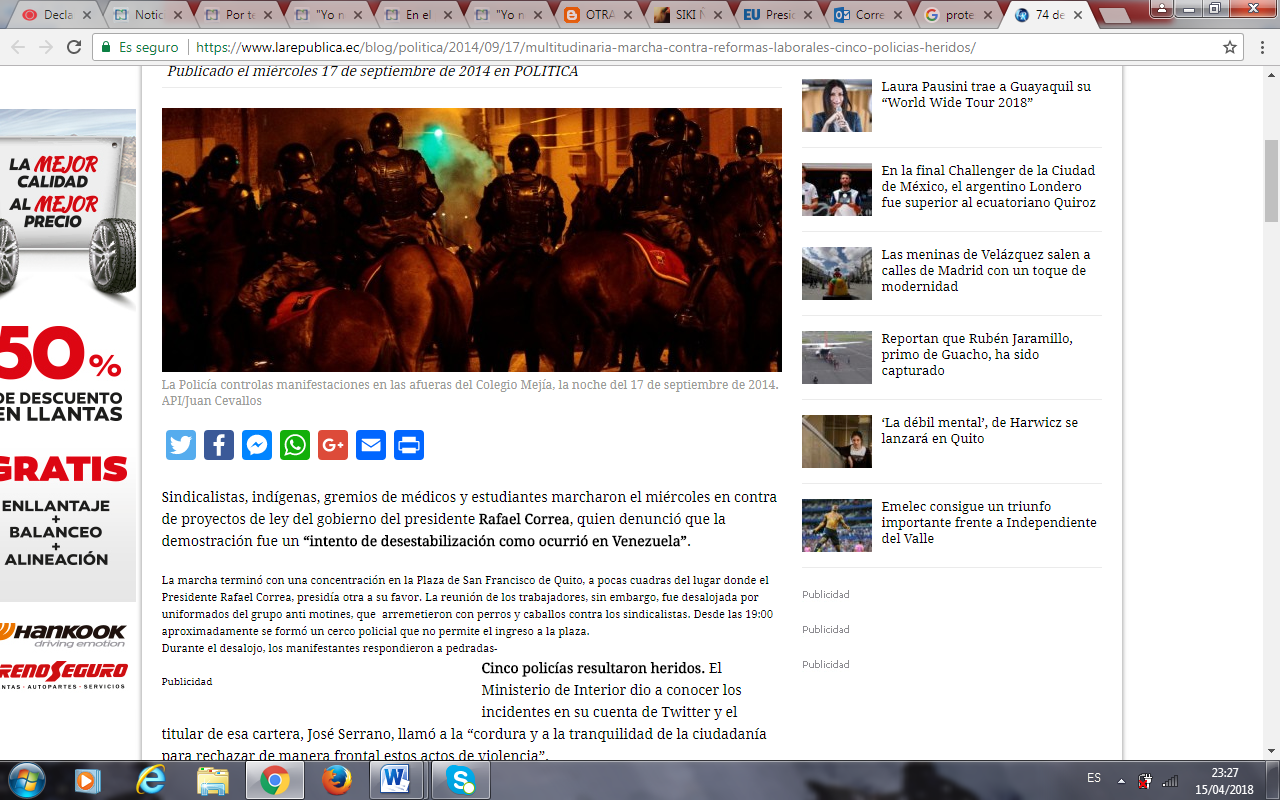 Imagen  1. Noticia tomada del sitio web La RepublicaLa Republica (medio web cercano al régimen) con detalles de la huelga del 17 de septiembre del 2014. 4.-¿Los medios públicos y estatales han tenido el mismo comportamiento que los privados ¿Los medios de comunicación públicos, estatales y privados han mantenido las viejas prácticas periodísticas de los monopolios de la comunicación. Estos últimos años los medios de comunicación públicos buscaron minimizar el combate, se plantea que solo están los maestros y los indígenas mientras distintos sectores como los estudiantes secundarios y universitarios, los pequeños comerciantes, campesinos, los trabajadores, los habitantes de los barrios y un sin número de sectores más se encuentran movilizados.Más bien ha ocurrido que los medios sirven a Correa para sus sabatinas, más de dos horas dedicadas al ataque de los sectores organizados. El contenido de los programas de noticias de esos canales solo muestra un lado de la noticia, el lado del gobierno prepotente.5.- ¿Se han sentido atendidos por los medios públicos y estatales?No, como mencione antes, nuestras movilizaciones, congresos, noticias no son tomadas en cuenta, más bien hay solo las noticias del lado del gobierno. Mostraban solo lo que decía o lo que para él (Correa) estaba bien.6.- ¿Han elaborado algún medio o propuesta propia para la difusión de sus propuestas u objetivos de su activismo?Como organización tenemos el informativo Sembrando. 	Que en estos momentos no está circulando. Es un informativo impreso de tipo tabloide que circuló años, la falta de recursos económicos no ha permitido que siga en circulación, ahí escribían varias delegaciones provinciales sobre los temas que sucedían en esos lugares. Con la ayuda de nuestra secretaria de comunicación tenemos espacios en redes sociales, sobre todo el Facebook que nos permite difundir las noticias y diferentes convocatorias que hacemos. 7.- ¿Estos medios alternativos creados por ustedes han tenido acogida en la sociedad?Nos ha servido para mantener informada a nuestras comunidades. La mayoría de las veces en las reuniones del dispensario del seguro aprovechamos para entregarles el Sembrando. Los más jóvenes ya nos ven por el internet, por el Facebook y comunican en sus casas, eso ha permitido continuar. Y sectores de la sociedad como los maestros, estudiantes, obreros leen nuestras noticias porque somos afines en nuestra lucha.    8¿Cómo valora la relación de Rafael Correa con las organizaciones sociales? ¿Qué papel jugaron los medios de comunicación estatales en esta relación?Estigmatismo a la protesta social, el gobierno se dedicó a irse en contra de los que nos oponíamos frente a sus políticas antipopulares y de acción capitalista. Nuestra organización planteaba el mejoramiento de la seguridad social, con las medicinas, más médicos, pero en diversos momentos quisieron entregar al Ministerio de Salud el Seguro Social, pero la movilización y defensa impidió aquello. Con la movilización intentábamos hacer cambiar sus propuestas como en el caso de la minería y de la corrupción, pero solo podíamos hacerlo de nuestros espacios (medios de comunicación propios y fraternos, reuniones y congresos), por ahí no había cobertura de los medios estábamos marcados como enemigos del gobierno. INFORMANTE DIRIGENTE 2FichaNombre: Dra. Margoth Corrales, Vicepresidenta nacional FEUNASSCTema: Difusión de la información de FEUNASSC en medios de comunicación privados, públicos, frente a criminalización de la protesta social.Fecha y lugar de realización: 2 de abril del 2018 Guayaquil.¿Consideran que los medios de comunicación realizan una cobertura real de sus movilizaciones?NO, Eso se puede demostrar en los medios de comunicación públicos no han emitido los mensajes en este último periodo cuando el descontento popular se ha incrementado y la lucha de los distintos sectores avanza y crece día a día. Desde el gobierno de Correa se trató de minimizar la lucha, desprestigiar a los combatientes, ocultar la justeza de la pelea e imponer sus planteamientos políticos e ideológicos.La movilización que se desarrolló en marzo del 2015 en contra de la propuesta de reducir los dispensarios del seguro campesino y entregar los que quedan al Ministerio de Salud, no hubo ninguna difusión de nuestras movilizaciones. ¿Cómo consideran a los medios de comunicación privados, son aliados o enemigos?Los medios de comunicación privados han jugado el mismo papel que los públicos incautados por Correa, en la mayor parte de los casos no realizan la cobertura de nuestras movilizaciones. ¿Los contenidos, criterios y propuestas que han entregado a los medios privados han tenido espacio de difusión?No ninguno. Solo el periódico Opción, que es un QUINCENARIO Alternativo, ha publicado ciertos artículos de la Federación. Como nuestras propuestas en contra de la administración de Richard Espinoza Presidente del Consejo Directivo del Instituto Ecuatoriano de Seguridad Social, las propuestas de mejoramiento de la salud, la reducción de gastos por las sabatinas y su inversión en medicinas.¿Los medios públicos y estatales han tenido el mismo comportamiento que los privados?Las organizaciones sociales incluida nuestra federación no tenemos cabida en esos medios de comunicación, hablo de los públicos y los privados.¿Se han sentido atendidos por los medios públicos y estatales?No, las movilizaciones no son parte de las noticias que entregan los medios de comunicación y en mínimos espacios las colocan pocos segundos sin poder entregar nuestras propuestas claramente, las organizaciones están fuera de la agenda de los medios de comunicación. ¿Han elaborado algún medio o propuesta propia para la difusión de sus propuestas u objetivos de su activismo?Nuestra Federación tiene un medio de difusión de las actividades que realizamos como organización es el Sembrando. Que muy pronto retomaremos su circulación ¿Estos medios alternativos creados por ustedes han tenido acogida en la sociedad?En nuestras organizaciones han tenido gran acogida cada una de las ediciones que hemos sacado, pero por falta de tiempo, dinero y recursos humanos para su publicación hemos dejado de distribuirlo.    8¿Cómo valora la relación de Rafael Correa con las organizaciones sociales? ¿Qué papel jugaron los medios de comunicación estatales en esta relación?Siempre hemos sido atacados por el gobierno de Correa, mantuvimos una relación de constante lucha, nuestras acciones fueron para echar abajo propuestas que afectaban a campesinos y la sociedad en general. Para el gobierno no éramos líderes sociales sino vándalos que buscaban hacer daños al país, en las movilizaciones o nos detenían o simplemente causaban la manipulación de la información para que la ciudadanía crea que somos vándalos, tuvimos una lucha constante contra el gobierno y sus medios de comunicación. Muchos de nuestros dirigentes fueron apresados y enjuiciados por una justicia correista.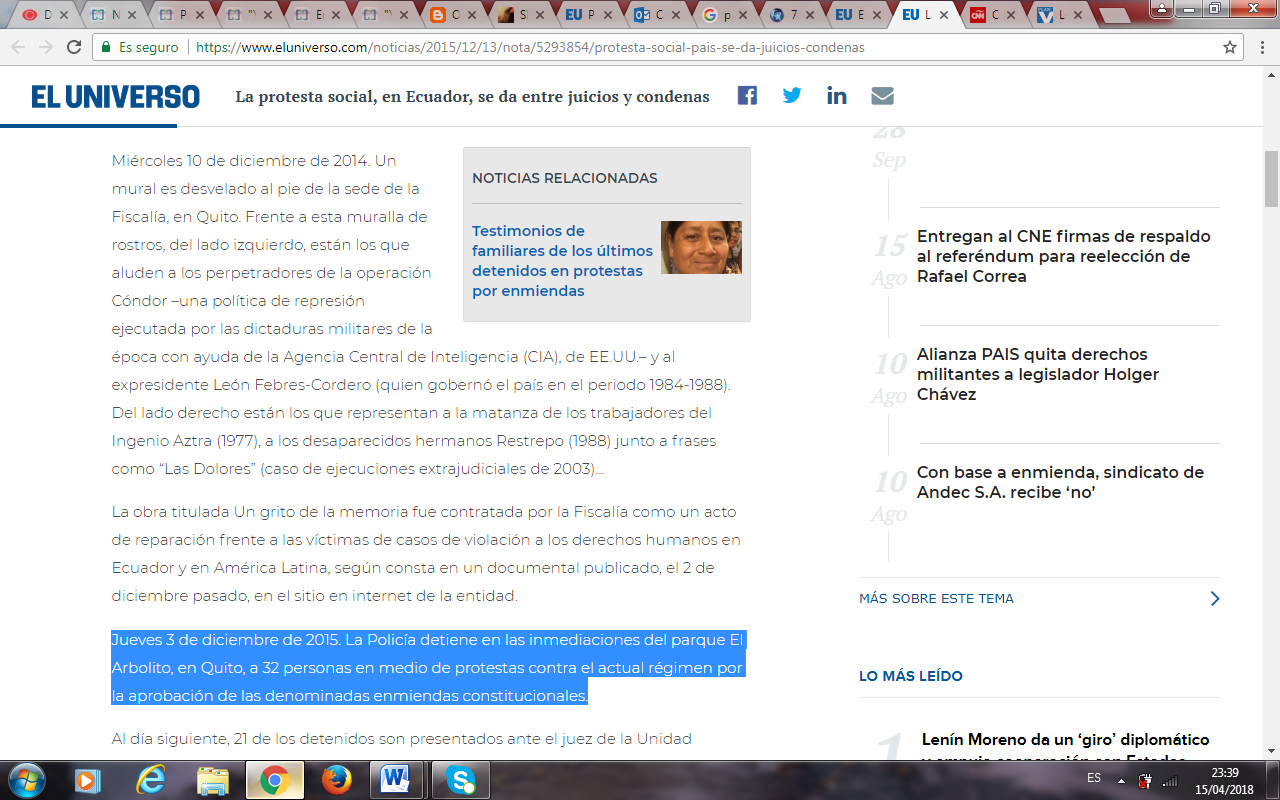 Imagen  2. Juicios a la protesta socialNoticia tomada del sitio web de diario El Universo que señala los del 3 de diciembre del 2015.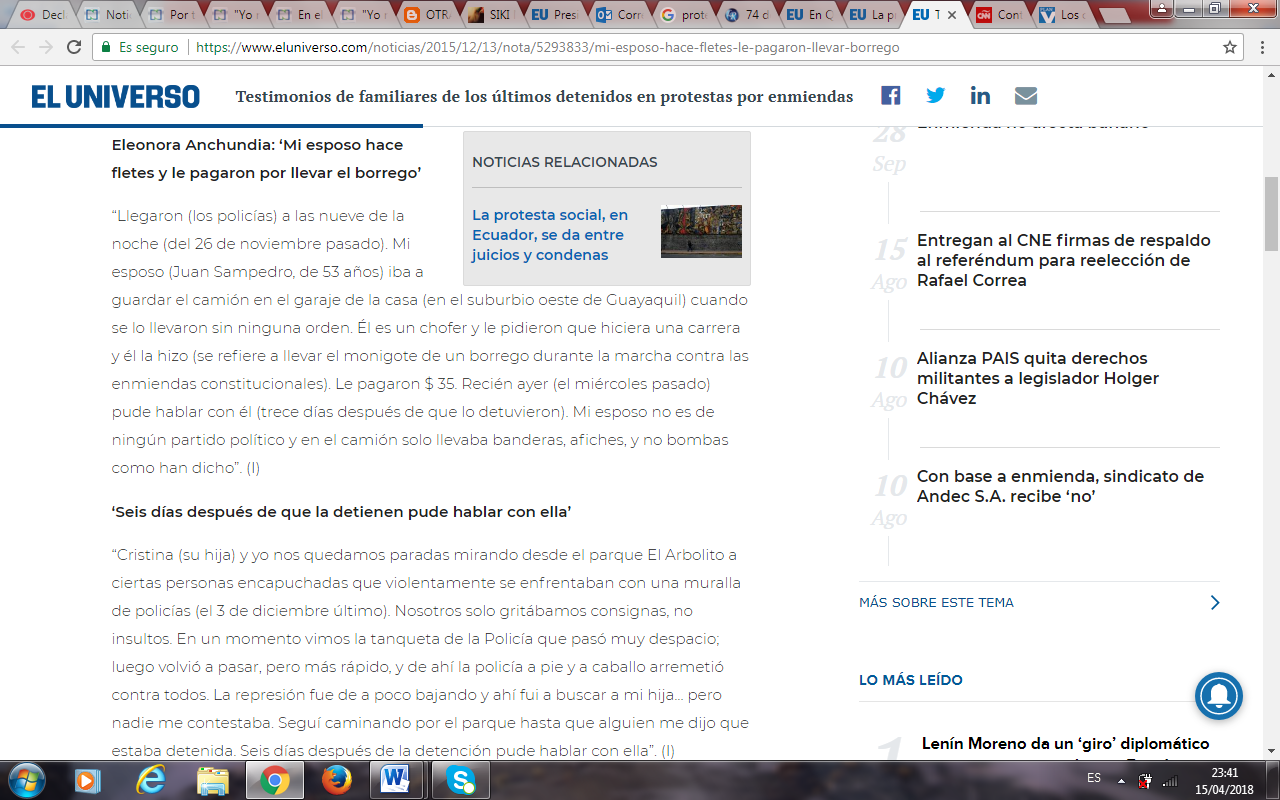 Imagen  3. Detención de los opositores de Correa.Noticia tomada del sitio web de diario El Universo del 13 de diciembre del 2015.INFORMANTE DIRIGENTE 3FichaNombre: Verónica Estrella Romero dirigente Guayas FEUNASSCTema: Difusión de la información de FEUNASSC en medios de comunicación privados, públicos, frente a criminalización de la protesta social.Fecha y lugar de realización: Milagro 3 de abril del 2018¿Consideran que los medios de comunicación realizan una cobertura real de sus movilizaciones?Los medios de comunicación no dan espacios a las informaciones de las organizaciones sociales, dentro de las actividades que realizamos como gente de campo en defensa de nuestro seguro campesino, nos ha tocado realizar varias movilizaciones contra las intenciones del gobierno desaparecer dispensarios. Y eso no conocen las personas, durante el gobierno de Correa se decía que solo los vagos y atrasa pueblos son los que se toman las calles para mostrar su inconformidad, en un país que según el todo estaba bien.¿Cómo consideran a los medios de comunicación privados, son aliados o enemigos?Es de acuerdo a los intereses que ellos tengan o los compromisos ya pactados con grupos económicos, mire nuestro caso somos campesinos nos interesa los temas de nuestra comunidad y del país. Acá cuando hay plantones no hay cobertura, hemos hecho acciones más radicales más grandes como cierre de carreteras y toma de dispensarios, ahí llegan, pero no muestran nuestras razones porque hacemos eso.¿Los contenidos, criterios y propuestas que han entregado a los medios privados han tenido espacio de difusión?No, ahí no espacio para que podamos ir a socializar nuestras propuestas, nuestro trabajo es de hormiga trabajando directamente con la comunidad para poder informar de las acciones que se tomaran. ¿Los medios públicos y estatales han tenido el mismo comportamiento que los privados?Los medios públicos en el país solo obedecen a las organizaciones cercanas al gobierno a nosotros no nos dan cabida, en el tema de seguro campesino una organización que se llama Confederación del Seguro Campesino del Sr. Collahuazo fue uno de los encargados de decir en esos medios que la seguridad social estaba mejor que nunca fue un aliado de Correa, cuando nuestra queja de acuerdo a los afiliados es que no hay había medicina.¿Se han sentido atendidos por los medios públicos y estatales?No, no hay atención más bien en diversos momentos y movilizaciones, las organizaciones como la nuestra fueron criticada por Correa, él se encargó de señalar a nuestras dirigencias como violentos y tirapiedras.Fue un gobierno de movilización constante, pero eso se criminalizo aún hay varios dirigentes de CONAIE y otras organizaciones presas por las movilizaciones realizadas. 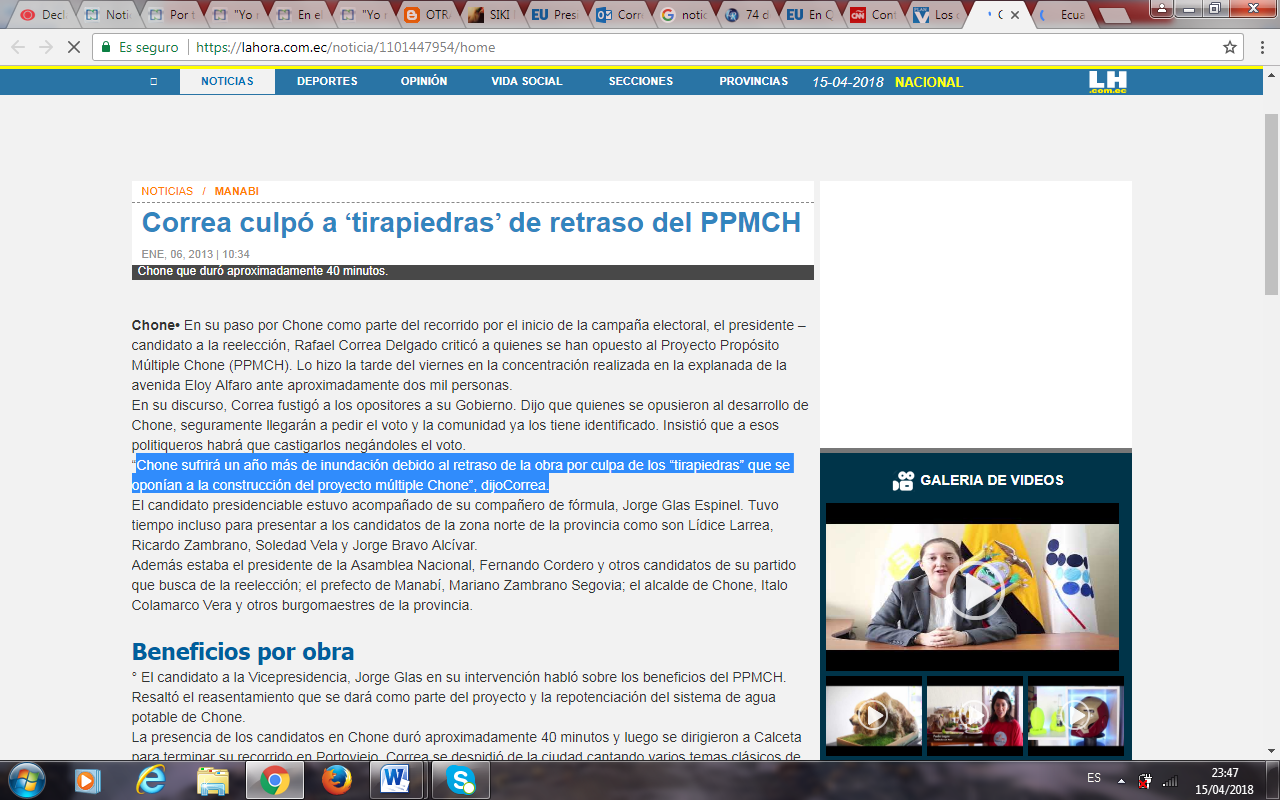 Imagen  4. Correa culpó a “tirapiedras"Noticia tomada del sitio web diario La Hora del 6 de enero del 2013¿Han elaborado algún medio o propuesta propia para la difusión de sus propuestas u objetivos de su activismo?Tenemos un informativo que se desarrolla con información de las filiales, ahí atendemos lo que nos piden y lo colocamos con reportajes, además tenemos información de otras organizaciones y de temas generales del país. Lo repartimos en los dispensarios y asambleas de la organización y la gente nos colabora, por ahora está suspendido la falta de dinero no podemos realizarlo, pero pronto lo haremos. ¿Estos medios alternativos creados por ustedes han tenido acogida en la sociedad?Si, los compas (compañeros) nos leen, ellos saben que la información que tenemos es verdadera, no mentimos y nosotros nos encargamos de conocer de cada una de las filiales y luego la escribimos. En mi caso estoy más ligada a la tecnología por eso comparto información por el Facebook de la organización.     8¿Cómo valora la relación de Rafael Correa con las organizaciones sociales? ¿Qué papel jugaron los medios de comunicación estatales en esta relación?En el caso de las organizaciones opositoras fue de mucha pelea, nosotros realizamos varias movilizaciones contra la corrupción, en defensa del agua que no fueron atendidas por ellos y cuando nos grababan nos mostraban como violentos.Ellos obedecían las órdenes de Correa y nos mostraban como enemigos de las personas, nosotros como organización tenemos más de 20 años y en este gobierno tuvimos una lucha fuerte contra esa manera de llamarnos. INFORMANTE DIRIGENTE 4FichaNombre:   David Bastidas Gonzales coordinador FEUNASSC GuayasTema: Difusión de la información de FEUNASSC en medios de comunicación privados, públicos, frente a criminalización de la protesta social.Fecha y lugar de realización: Guayaquil ¿Consideran que los medios de comunicación realizan una cobertura real de sus movilizaciones?Las luchas populares no son atendidas por los medios de comunicación, más bien hay manipulación no se cuenta todo lo que se desarrolla, nosotros hemos realizado varios congresos de la organización y no los vemos en los noticieros. En rara ocasión puede que se dé la cobertura, pero solo será un rato. Nosotros no tenemos voz en los medios de comunicación. Deberían atendernos y darnos la apertura, pero no es así.¿Cómo consideran a los medios de comunicación privados, son aliados o enemigos?Los medios de comunicación en el país están en pocas manos eso medios son de gente que tiene dinero, no les interesa nuestras luchas. El campesino para ellos no representa nada más bien, se escudan con la información manejada para seguir teniendo el poder que poseen. Para mi opinión son enemigos porque no dejan que la información sea atendida por las personas.   ¿Los contenidos, criterios y propuestas que han entregado a los medios privados han tenido espacio de difusión?Como mencione antes, sino no nos dan cobertura es más complejo q difundan nuestra información, nuestra organización tiene datos de las asambleas congresos y ahí se debate lo que ocurre con la FEUNASSC y con el país, pero no tenemos difusión, y peor en el gobierno opresor de Correa, las puertas se cerraron.¿Los medios públicos y estatales han tenido el mismo comportamiento que los privados?Son medios que obedecen a la majestad presidencial como se llamó Correa, ahí lo que hacen es atacar con la información, la manipulan. La lucha social ha sido atacada para que las personas vean con mal la movilización que se realiza, en algunos momentos el estado atacó las protestas y a todos los opositores.¿Se han sentido atendidos por los medios públicos y estatales?No, nuestras organizaciones opositoras no fueron atendidas por los medios en el gobierno de Correa, los tan famosos medios públicos no otorgaban micrófono a nuestras voces peor a las movilizaciones, lo que teníamos eran ataques porque no coincidíamos con sus propuestas de explotación al pueblo.Nosotros compartimos la pelea de la Unión Nacional de Educadores por mejor calidad de vida para los maestros, la UNE es fraterna con nosotros siempre hemos apoyado, pero ellos fueron una de las primeras organizaciones atacadas por su oposición al gobierno.En una de las primeras ocasiones la llamo mediocre y politizada, les gusta la política porque de eso depende el estado, pero no mediocres siempre se han preocupado por la educación y el país. 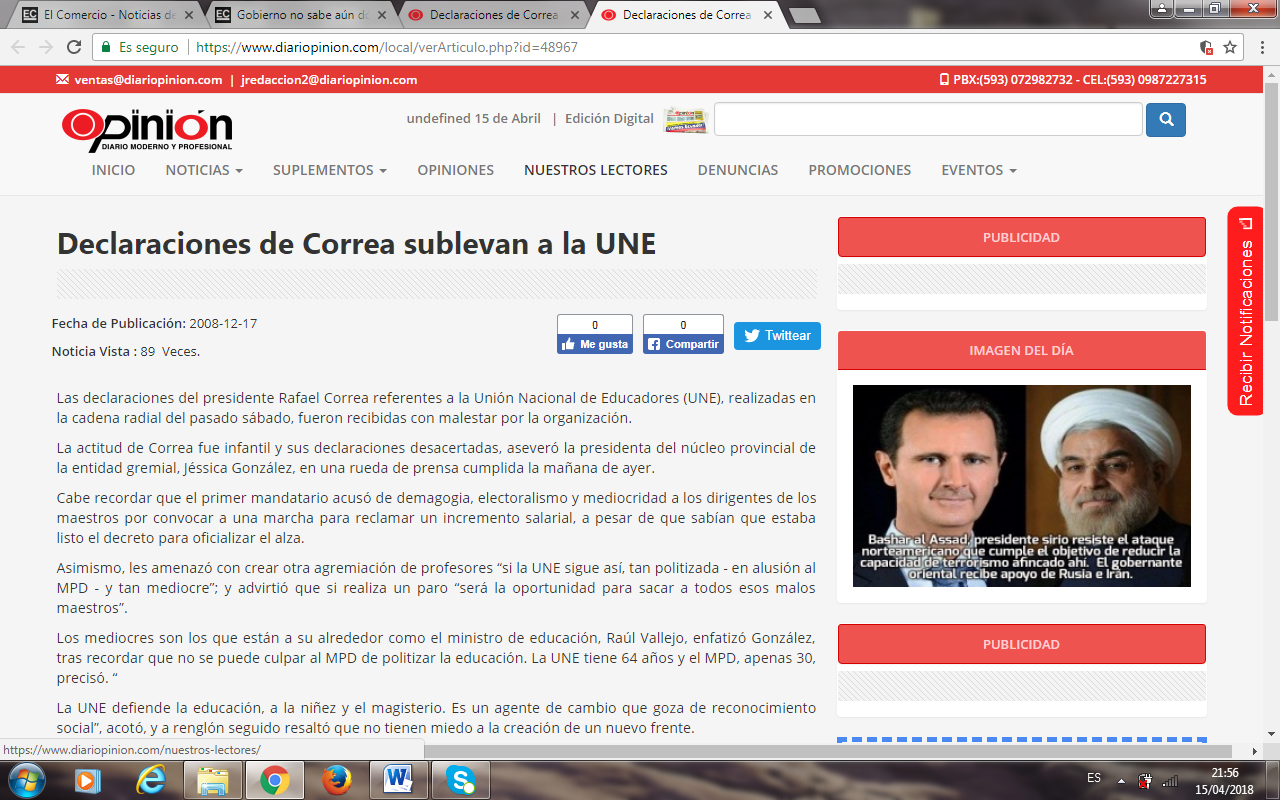 Imagen  5. Declaraciones de Correa sublevan a la UNE                        Fuente: página web de diario OPCIÓN del 17-12-2008. ¿Han elaborado algún medio o propuesta propia para la difusión de sus propuestas u objetivos de su activismo?Tenemos un informativo, lo nombramos como SEMBREMOS sirve para comunicar lo que las organizaciones realizan, ahí tenemos la información sin las mentiras sin los ataques que hemos visto que se llaman violentos a los luchadores populares.¿Estos medios alternativos creados por ustedes han tenido acogida en la sociedad?La gente si nos lee, compra el informativo en las asambleas nos leen porque como le dije, ahí hay información sin mentiras ni nada, además ahora con la tecnología hay compas (compañeros) de la organización que ponen la información en el internet para que otras personas lo conozcan    8¿Cómo valora la relación de Rafael Correa con las organizaciones sociales? ¿Qué papel jugaron los medios de comunicación estatales en esta relación?De constante pelea, nosotros hemos sido atacados ha habido una criminalización de las huelgas, aunque decían que podíamos acoger el derecho a la resistencia contra algo que no nos guste, lo que hemos tenido es ataques a las huelgas y a nuestros dirigentes.Desde los medios se atacó a los dirigentes se llamó demagogos, mentirosos, vagos a diferentes activistas y dirigentes que se oponían al gobierno, desde los medios creaban noticias para atacar, la forma más usada era en las sabatinas ahí en sus dos horas y más atacaba a las organizaciones y sus líderes. INFORMANTE DIRIGENTE 5FichaNombre:     Argenis Santos coordinador FEUNASSC en seguro campesino Chimbo.Tema: Difusión de la información de FEUNASSC en medios de comunicación privados, públicos, frente a criminalización de la protesta social.Fecha y lugar de realización: Milagro 2 de abril del 2018¿Consideran que los medios de comunicación realizan una cobertura real de sus movilizaciones?Eso no se ha dado los medios de comunicación no han dado cobertura permanente a la movilización que hemos desarrollado en la famosa década ganada, más bien ha habido desplazamientos, nuestras propuestas nuestros problemas no son puestos en los medios por los compromisos que tienen. ¿Cómo consideran a los medios de comunicación privados, son aliados o enemigos?No están con nosotros, nuestra organización no tiene ningún apoyo en relación de que estén con nosotros cuando estamos pidiendo medicina, hay unos que han ido, pero son pocos segundos y si por ejemplo ponen la noticia al medio día, ya no sale en la noche ni al siguiente día, tal vez dirían que ya informaron, pero la verdad es que hay noticias como cuando hay muertos (crónica roja) la repiten cada rato.¿Los contenidos, criterios y propuestas que han entregado a los medios privados han tenido espacio de difusión?No ellos no comparten nada de la información que nosotros tenemos como le dije es muy difícil que ellos nos brinden ese apoyo para poder informar, tenemos muchas cosas de las asambleas de los dispensarios, pero no hay manera de que nos atiendan.¿Los medios públicos y estatales han tenido el mismo comportamiento que los privados?Si debido a que ninguno no atiende a los problemas de las organizaciones sociales, y para los medios públicos no somos importantes por ser de oposición al gobierno, con Correa teníamos movilizaciones contantes, pero no salían al aire más bien teníamos persecución ya no se podía protestar con Correa teníamos que aceptar porque en la televisión solo decían que todo estaba bien.¿Se han sentido atendidos por los medios públicos y estatales?Atendidos no, atacados si, Correa usaba esos medios para atacar la movilización social siempre que había una huelga decía que eran planes oscuros para sacarlo del gobierno y que éramos violentos o incitadores a la violencia, decía que no queríamos el progreso del país. Por ejemplo, habíamos apoyado a las organizaciones ambientalistas en su proceso de cuidar el sector del Yasuni, como gente de campo sabemos lo importante que es conservar la tierra los árboles, pero Correa atacaba eso y en una ocasión dijo que los que los que nos oponíamos éramos vagos sino recogíamos firmas para una consulta popular sobre eso. 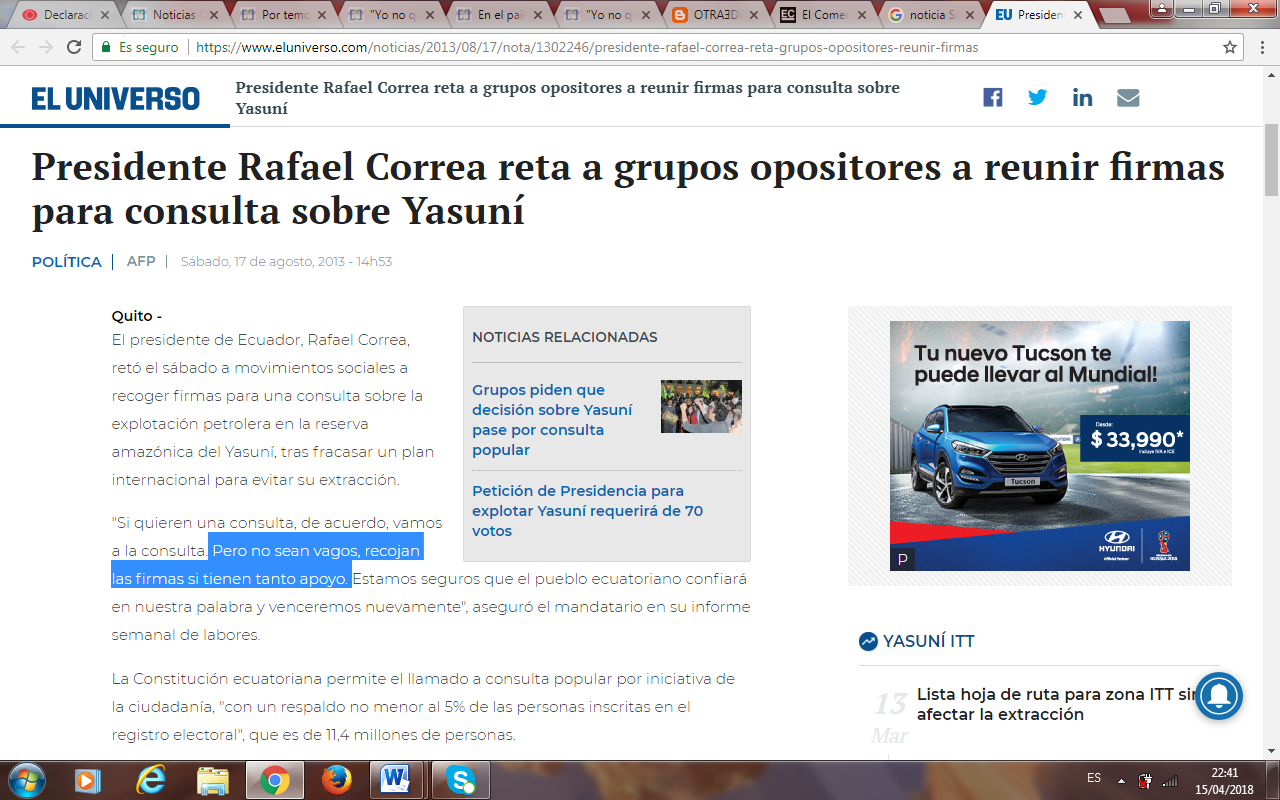 Imagen  6.Correa reta a grupos opositores a reunir firmas para consulta del YasuníNoticia tomada del sitio web diario el Universo del 17 de agosto del 2013.¿Han elaborado algún medio o propuesta propia para la difusión de sus propuestas u objetivos de su activismo?Hemos elaborado informativo, pero no está saliendo, hay contenidos que se publican en el Facebook de la organización, así podemos compartir, además escribimos al Opción porque están siempre pendientes de las organizaciones sociales, ahí hay más apoyo. ¿Estos medios alternativos creados por ustedes han tenido acogida en la sociedad?Si la gente si nos lee, pero hay muchas personas que igual miran la televisión y leen otros periódicos que se vendan más o que ofrecen noticias con los muertos, pero en nuestra organización los amigos si compran donde este de nuestra organización.      8¿Cómo valora la relación de Rafael Correa con las organizaciones sociales? ¿Qué papel jugaron los medios de comunicación estatales en esta relación?En una lucha permanente, varias organizaciones nos opusimos a sus políticas, lo que nos llevó a tomarnos las calles para poder mostrar nuestro descontento y el de la ciudadanía contra esas acciones que hacia Correa (impuestos, corrupción), pero el deslegitimaba las acciones que hacíamos y trataba de que las personas piensen que nosotros éramos los equivocados.Los medios de comunicación del estado eran de Correa el colocaba la información con sus periodistas para atacar a los luchadores populares.Otro ejemplo que le puedo dar que atacaba a las organizaciones era de que iba a quitar los cupos de estudio a jóvenes que salgan a protestar por el tema de Yasuni.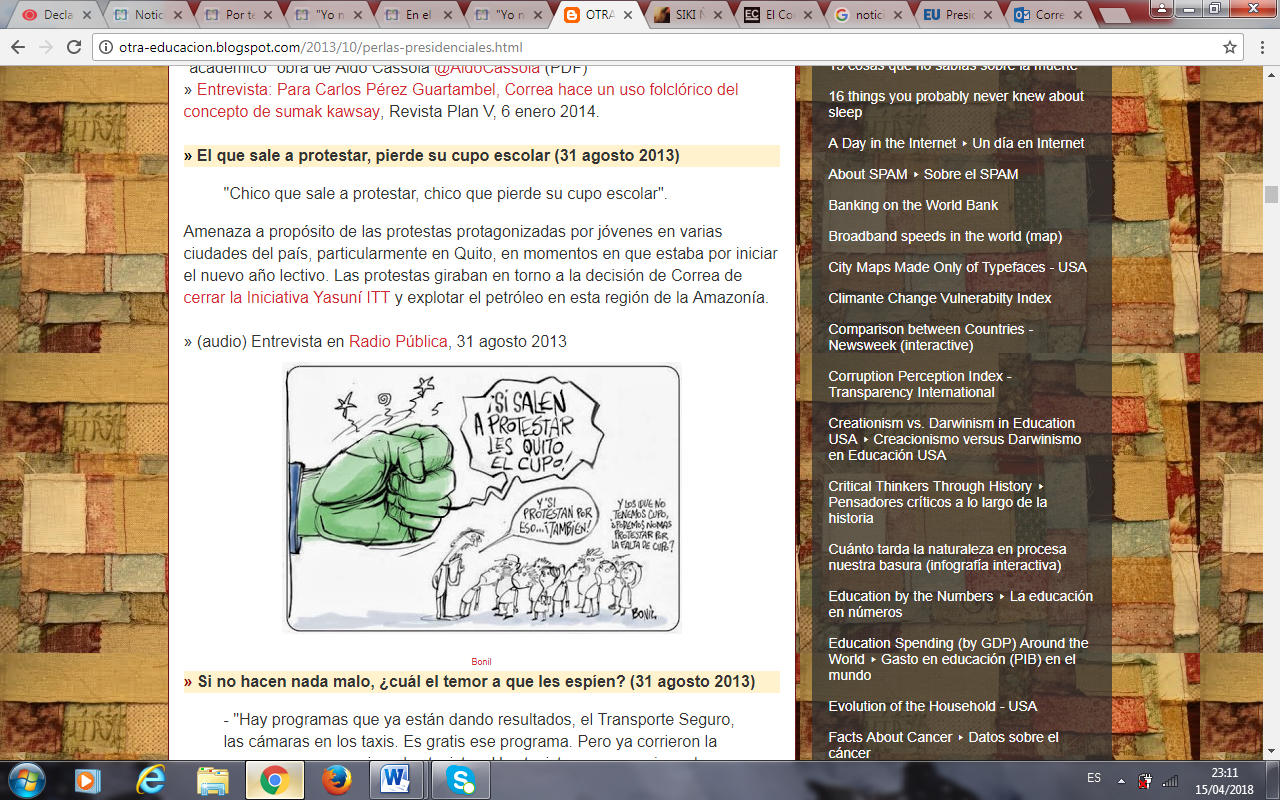 Imagen  7. Caricatura de BonilFuente: diario El Universo del 31 de agosto del 2013, sobre los cupos de estudio.INFORMANTE MEDIOS DE COMUNICACIÓN PROPIOS Y FRATERNOS  1FichaNombre: Ramiro Vinueza, Director Quincenario Opción.        Tema: Difusión de la información de FEUNASSC en medios de comunicación privados, públicos, frente a criminalización de la protesta social.Fecha de realización: 3 de abril del 2018¿Los contenidos que difunden en sus medios, son los mismos que proponen los medios privados?No son los mismos que proponen los medios privados, en unos aspectos, en otro si porque significan aspectos de interés nacional. ¿Esos contenidos también eran los mismos para los medios públicos y estatales?Si siempre eran los mismos, pero a los medios no les interesa eso sino solo las ventas. ¿Cuál fue la principal motivación a crear su propio medio? La principal motivación fue dar voz a las organizaciones sociales al pueblo, no podíamos dejar que se mienta en los temas más importantes para la sociedad. ¿Cómo definiría la cobertura de sus propuestas en la sociedad con sus propios medios?Bueno, la lógica de circulación de nuestro medio, de nuestra noticia va dirigida hacia 	las organizaciones sociales. Nuestro esfuerzo va dirigido principalmente a este 	segmento, nuestro target son los sectores sociales, los intelectuales, la juventud.¿Las personas tienen afinidad con sus contenidos?Claro que sí, lo que publicamos es de interés de cada una de las organizaciones que nos invitan a sus actos, reuniones, asambleas, para que conozcamos que se discute y que se propone a favor de cada una de ellas y demos un criterio para su aplicación.¿De qué manera definen los contenidos para sus medios?Los contenidos que publicamos son antisistema, son contenidos críticos respecto a las 	políticas que se manejan en el país, son contenidos que evidencian propuestas de 	cambio en el país. Es un periódico crítico, pero a la vez propositivo.¿Existe participación de la comunidad en sus medios?Si, por que tratamos que en el periódico se refleje todas las acciones de propuestas de las organizaciones sociales. Las organizaciones nos proporcionan sus boletines y nosotros como dije antes acudimos a sus asambleas, congresos, movilizaciones ahí conocemos las razones de sus acciones y por qué toman decisiones con respecto a temas que sean complicados para el estado y ciudadanía. En la noticia que le comenté antes divulgada por otro medio, nosotros nos encargamos de desmentir por que estuvimos en el lugar y los indígenas junto las otras organizaciones jamás agredieron, más bien hubo una fuerte provocación por parte de la policía en contra de la movilización, posteriormente hubo incidentes leves, pero de acuerdo a los encargados de seguridad de la movilización los incitadores a esos actos eran miembros policiales, que hacían esos actos para causar desprestigio.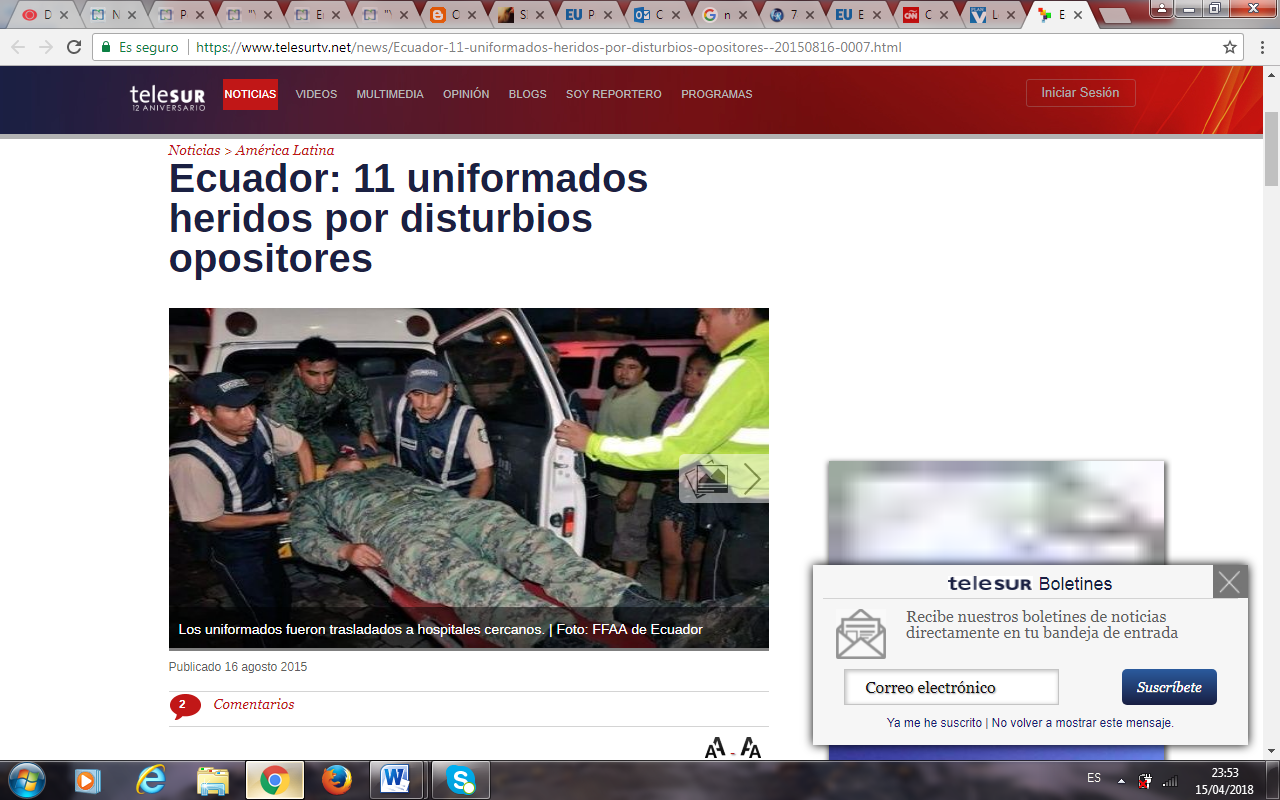 Imagen  8. 11 uniformados heridos por disturbios opositoresNoticia tomada del sitio web de Telesur (que recibía apoyo económico de Correa para operaciones), del 16 de agosto del 2015.¿Para la publicación de sus contenidos han recibido algún tipo de capacitación? Por supuesto, primero, la mayoría somos profesionales de la Comunicación. Tenemos articulistas que son profesionales en otras ramas pero que escriben para el periódico. Contamos con un curso de pasantías para los estudiantes de comunicación y la poca planta de periodistas estamos siempre en seminarios de actualización.¿Cómo lograran sostener de manera económica sus medios?De diversas maneras, una de las principales formas ha sido con las suscripciones de las 	organizaciones sociales, con contribuciones solidarias. Nosotros no trabajamos con publicidad, pero trabajamos dando un servicio periodístico por ejemplo un publirreportaje que no va para el periódico sino para un blog, diseñamos revistas. Esto nos permite tener otro tipo de ingreso para poder sostener el periódico. ¿Tienen apoyo de otras organizaciones para su trabajo de activismo? Sí. En la entrega de información de las invitaciones a sus congresos en eso tenemos el apoyo, en la difusión de la información sin sesgos que permitan que la ciudadanía tenga noticias sin manipulaciones. Tenemos contacto con muchas organizaciones sociales de diferentes tipos por decirle indígenas, sociales, mujeres, jóvenes etc.  INFORMANTE MEDIOS DE COMUNICACIÓN PROPIOS Y FRATERNOS  2FichaNombre: Francisco Escandón, articulista periodista Quincenario Opción.   Tema: Difusión de la información de FEUNASSC en medios de comunicación privados, públicos, frente a criminalización de la protesta social.Fecha de realización: 29 de marzo del 2018.¿Los contenidos que difunden en sus medios, son los mismos que proponen los medios privados?No, no son los mismos nuestros contenidos son desde la óptica de las organizaciones sociales, por decirle en el trabajo campesino por lo general atendemos al llamado de FEUNASSC y de CONAIE, que por lo general tratan los temas del campesinado, no son las únicas, pero principalmente son las que siempre proponen políticas que sean positivas para los campesinos y los demás grupos sociales del país. ¿Esos contenidos también eran los mismos para los medios públicos y estatales?En el tema con los medios de comunicación del estado e incautados y nosotros en cuantos a los contenidos con nosotros es diferente, los medios del estado buscan el servicio a la imagen del gobierno y minimizan la participación de organizaciones que sean de oposición a ellos. Las organizaciones sociales ahí no tienen cabida mayormente. Lo que hay es una criminalización de la protesta social, esos medios atacan a las organizaciones sociales opositoras mostrándolas como algo negativo y perverso para el estado.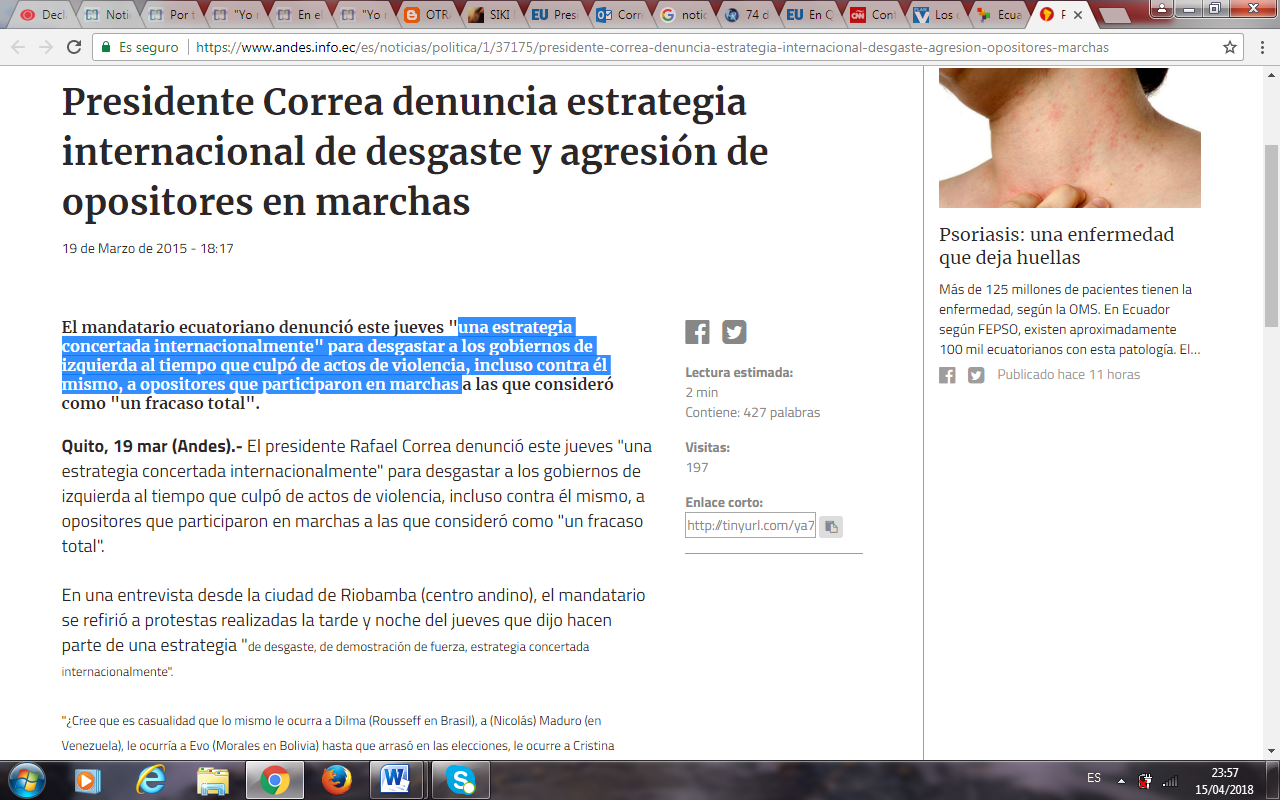 Imagen  9. Pdte. Correa denuncia estrategia internacional de desgaste y agresión de opositores en marchasFuente: Noticia tomada de la agencia estatal de noticias Andes del 19 de marzo del 2015.¿Cuál fue la principal motivación a crear su propio medio? Mi interés principal es dar a conocer una versión distinta a la contada por los medios de comunicación tradicional. Recordando que existe un 	monopolio de la información y se requiere una posición alternativa que interprete los fenómenos de la sociedad, de la política, de la economía. Los monopolios de información en el país están por un lado con los medios al servicio del estado y en otros casos los medios privados.Por citarle un ejemplo privado Ángel Gonzales es dueño del canal RTS y de Grupo el Comercio que ahora tiene periódico y tv, además de algunas radios entre ellas Tropicalida. Por el lado el monopolio estatal con varios medios de comunicación entre ellos los incautados Tc Televisión, Gamatv, diario el Telégrafo y los del estado Radio Pública, El Ciudadano Tv, Ecuador TV entre otros, ¿Cómo definiría la cobertura de sus propuestas en la sociedad con sus propios medios?La propuesta es creciente, cuando iniciamos el periódico era neófito, desconocido ahora han transcurrido 10 años desde que escribo en este medio y los artículos y contenidos del periódico han sido algunos reproducidos en otros medios. Los medios son populares, izquierda y sociales de américa latina, periódicos de partidos comunistas como el del Perú, Colombia etc. ¿Las personas tienen afinidad con sus contenidos?Claro que sí, eso lo identificas cuando tus artículos son reproducidos en otro medio o te invitan a escribir para ellos. Por ejemplo, mis artículos son de acuerdo a los temas sociales y políticos y por supuesto de las organizaciones sociales como FEUNASSC que ha mantenido movilizaciones constantes en el tema de defensa del seguro social campesino.Temas de la consulta popular, la disputa entre el morenismo y correismo, y pues el más reciente el posible regreso de la base de Manta al país por la inseguridad y narcotráfico. ¿De qué manera definen los contenidos para sus mediosSomos anti sistémicos, Básicamente tiene que ver con la coyuntura, temas más trascendentes, fundamentalmente análisis de filosofía política y economía política. Como dije antes son los temas desde la organización social el tema de la preocupación por el precio justo del arroz para los campesinos, pero no desde la óptica del gran empresario sino del pequeño agricultor que se endeuda para producir la tierra y no le pagan el precio justo, por lo general los empresarios son quienes están detrás de la intermediación.El debate ahora en las organizaciones sociales es que con el pretexto de la seguridad del estado frente al narcotráfico se pida el regreso de la base Manta con tropas americanas, lo que es un perjuicio a nuestra soberanía y autodeterminación como nación libre. ¿Existe participación de la comunidad en sus medios?Si, de hecho, es un espacio para democratizar la comunicación. La comunidad participa comparten sus resoluciones e incluso me gusta que participen en las redacciones de las noticias de sus organizaciones. Con FEUNASSC lo hacemos, al desarrollar los congresos somos invitados para dar charlas de prensa y activismo. ¿Para la publicación de sus contenidos han recibido algún tipo de capacitación? No, yo soy autodidacta.¿Cómo lograran sostener de manera económica sus medios?Con La suscripción de las organizaciones sociales principalmente.¿Tienen apoyo de otras organizaciones para su trabajo de activismo?Sí. Al tener contacto con organizaciones sociales se tejen contactos que facilitan el proceso de acceso a la información y posterior difusión en nuestro medio de comunicación. Hay organizaciones que escriben casos puntuales de sus realidades entre ellas por decir los compas de FEUNASSC reciben artículos de la Federación de Estudiantes Secundarios, Barrios de Quito entre otras.  INFORMANTE MEDIOS DE COMUNICACIÓN PROPIOS Y FRATERNOS  3FichaNombre: Remo Cornejo Luque, Informativo Sembremos y Opción. Tema: Difusión de la información de FEUNASSC en medios de comunicación privados, públicos, frente a criminalización de la protesta social.Fecha de realización: 6 abril 2018¿Los contenidos que difunden en sus medios, son los mismos que proponen los medios privados?No son los mismos que proponen los medios privados, coincidimos en temas, pero los enfoques son diferentes.En los temas de minería a cielo abierto o de explotación en ligares que son zonas protegidas pero que sin embargo el gobierno ha propuesto su explotación se realice para conseguir recursos económicos para el estado, en esos casos los medios privados y estatales coinciden en que es por conseguir el supuesto desarrollo económico, en nuestro caso lo vemos desde el enfoque de las organizaciones sociales y la necesidad de participar con respecto a la explotación de su entorno o no dar paso a la contaminación de los ríos, lagunas etc. ¿Esos contenidos también eran los mismos para los medios públicos y estatales?Si, podríamos decir que sí. Recordemos que en la época de Correa estos medios en vez de servir para democratizar la comunicación comenzaron a servir para los intereses del gobierno. Por ejemplo, en la reproducción de las cadenas del gobierno los días sábados, la confrontación y criminalización contra los que pensaban diferente a las políticas del gobierno.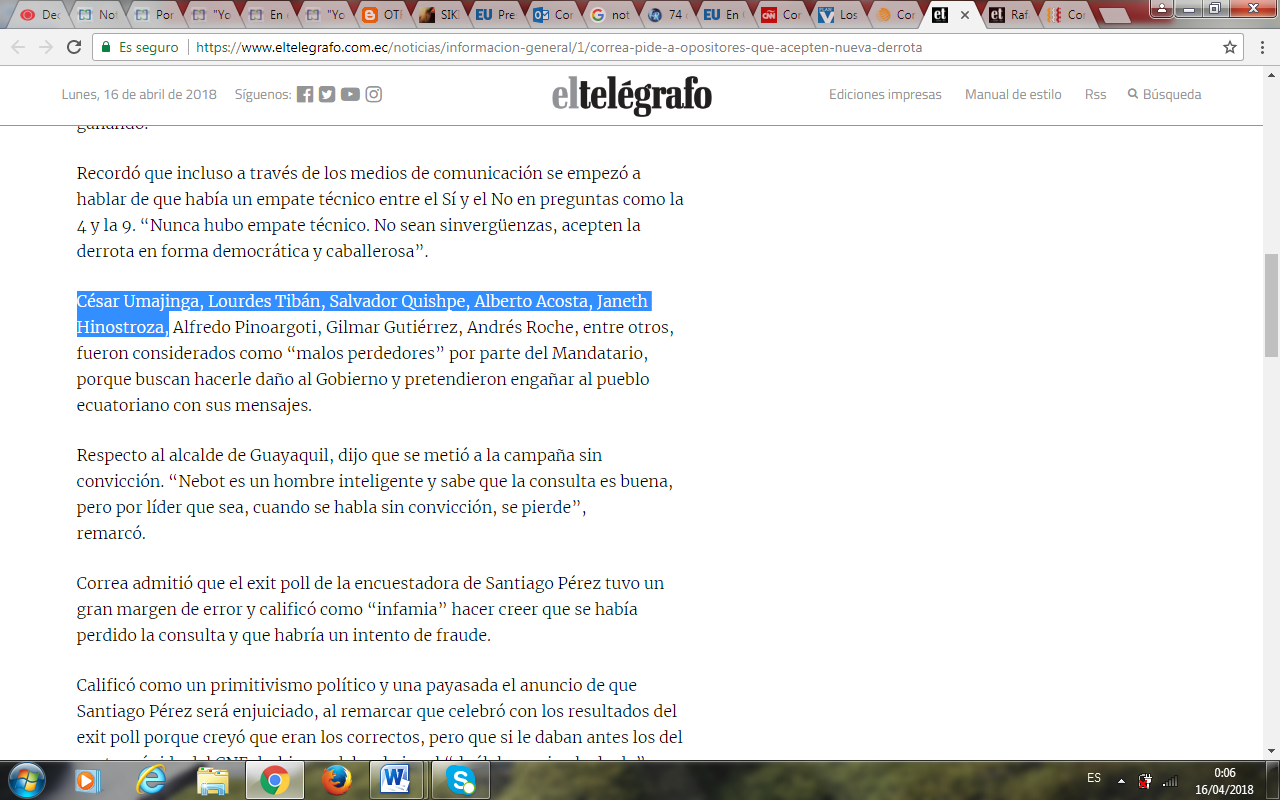 Imagen  10. Noticia tomada del sitio web de diario El Telégrafo del 15 de mayo del 2011.¿Cuál fue la principal motivación a crear su propio medio? Darles la oportunidad a los sectores sociales de tener su propio medio para comunicar su verdad objetiva, contar al escribir la realidad de cada organización suscrita a nuestro medio.¿Cómo definiría la cobertura de sus propuestas en la sociedad con sus propios medios?	Buena, porque llega a los sectores sociales que tienen un interés común ¿Las personas tienen afinidad con sus contenidos?Claro, son temas de interés común de las organizaciones y la ciudadanía 	en general.¿De qué manera definen los contenidos para sus medios?Los contenidos que publicamos son antisistema. Es decir, estamos en contra de la forma en que los gobiernos atacan a las organizaciones sociales y las políticas antipopulares que realizan apenas son elegidos como autoridades olvidándose del respeto por la voluntad de las grandes mayorías, y la mayoría en el país no son los millonarios sino lo más pobres. ¿Existe participación de la comunidad en sus medios?Si, ellos colaboran con nuestras ediciones, hay talleres y seminarios en los que junto a ellos definimos como podemos mostrar sus propuestas de una forma más aceptable para poder hacer frente a los contenidos de medios estatales en los que afirman que los luchadores populares son violentos y que realizan actos contra la ciudadanía, estos ultimo a propósito de las marchas y movilizaciones en contra del cuidado del agua y de oposición a la minería a gran escala. En el gobierno de Correa hubo una criminalización de la protesta social, nosotros informamos con la verdad.  8.- ¿Para la publicación de sus contenidos han recibido algún tipo de capacitación? 	Por supuesto, el Opción nos capacita cada 6 meses sobre redacción, 	escritura y contenido.¿Cómo lograran sostener de manera económica sus medios?Aparte de que el periódico tiene un costo de 30 centavos sobrevivimos de la suscripción de las organizaciones sociales.¿Tienen apoyo de otras organizaciones para su trabajo de activismo? Sí. En la elaboración de nuestras informaciones ellos apoyan en aquello, podría definirse que nosotros al informar con la verdad y de manera honesta estamos apoyando al activismo de esas organizaciones sociales y su relación con otros segmentos de la sociedad ecuatoriana. INFORMANTE MEDIOS DE COMUNICACIÓN PROPIOS Y FRATERNOS  4FichaNombre: Darwin Taco, columnista Quincenario Opción            Tema: Difusión de la información de FEUNASSC en medios de comunicación privados, públicos, frente a criminalización de la protesta social.Fecha de realización: 8 de abril del 2018¿Los contenidos que difunden en sus medios son los mismos que proponían a los medios privados?Los temas son los mismos, nosotros a los temas de interés general o nacional le damos un enfoque diferente. Un punto de vista desde la comunidad, desde los sectores sociales quizás por eso no tenemos la acogida que esperábamos de los medios privados y estatales.¿Esos contenidos también eran los mismos para los medios públicos y estatales?Los contenidos son los mismos que publicamos en nuestro periódico, los 	que llevamos a los medios privados y estatales con la diferencia de que esos medios no publican nuestras notas, sobre todo los medios estatales que seguían la línea del gobierno, Correa se dedicaba a atacar a las organizaciones sociales. Incidentes como los detenidos en Luluncoto en el sur de Quito, eran colocados en los medios del estado, como terroristas que planeaban criminales contra el estado y los ciudadanos, en realidad eran líderes de organizaciones opuestas al régimen. Ellos después del proceso fueron declarados inocentes.Los medios estatales criminalizaron la protesta social, una huelga por temas sociales era tomado por los medios del estado como impulsos de violencia. 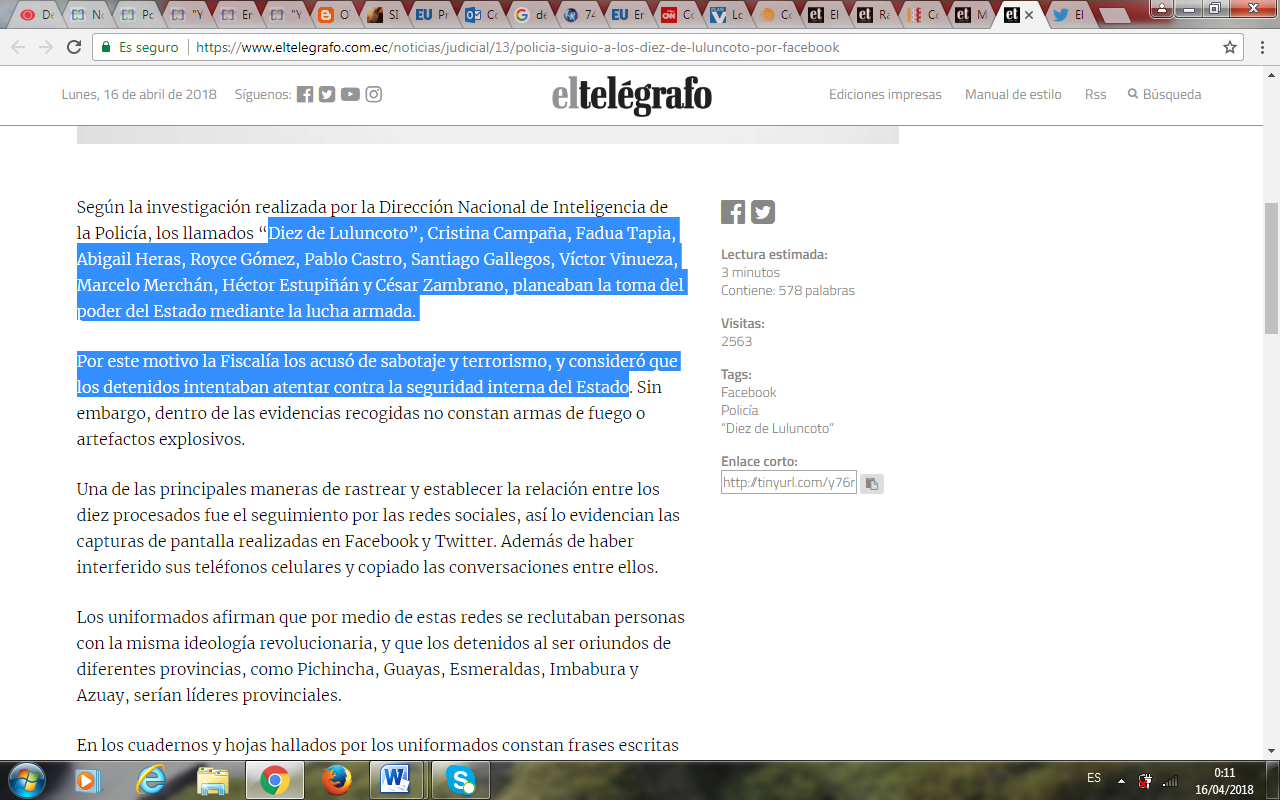 Imagen  11. . Noticia tomada de diario El Telégrafo del 27 de noviembre del 2012.¿Cuál fue la principal motivación a crear su propio medio? Para quienes conformamos y edificamos lo que es el periódico de los sectores sociales como lo llamo yo, nuestra motivación principal fue llegar a nuestros sectores y a otros que no se sienten respaldados por los medios tradicionales o mejor dicho que no le dan cobertura a sus actividades o noticias. ¿Cómo definiría la cobertura de sus propuestas en la sociedad con sus propios medios?Bueno, hemos tratado que el periódico circulé en cada una de las organizaciones sociales que están suscritas a él y a otras que sabemos que nos leen porque se sienten identificados con los análisis, o propuestas que en el planteamos.¿Las personas tienen afinidad con sus contenidos?Por supuesto que sí, recordemos que nuestro periódico no tiene publicidad, su contenido es de interés nacional y difunde las informaciones de las organizaciones sin ningún tipo de manipulación. ¿De qué manera definen los contenidos para sus medios?Nosotros tenemos un punto de vista que difiere con la visión global que 	tiene el gobierno sobre diferentes aspectos. Nos declaramos antisistema, somos un periódico que propone salidas a la crisis que vive el país. Tenemos participación directa de las bases de las organizaciones sociales y sobre todo tratamos de mostrar la verdad ante los casos de criminalización de las protestas, los dirigentes y miembros no son delincuentes o simples tirapiedras son seres humanos que sienten en carne propia el desgaste del estado con normas económicas que afectan a los sectores populares. ¿Existe participación de la comunidad en sus medios?Sí. Yo pertenezco a una comunidad indígena aquí en Latacunga y 	escribo para el periódico de las organizaciones sociales. En los contenidos de información que se va a publicar me gusta trabajar con las personas para poder tener otra óptica desde el mismo lector a lo que estoy realizando. ¿Para la publicación de sus contenidos han recibido algún tipo de capacitación? Sí. El directorio cada 6 meses nos da curso de redacción y escritura. Eso nos permite replicar la información en talleres para que las organizaciones puedan comunicar a sus líderes, el trabajo de la gente indígena del campo en esta ciudad está ligado a lo que sus dirigentes puedan alcanzar. Recuerdo a un joven Luis Yambay de una comunidad indígena me decía que ya no iba a participar de los talleres de FEUNASSC porque sus vecinos habían escuchado al presidente decir que esa organización era de vagos, pero pudimos conversar con él y demostrar que son formas de los grupos de poder para evitar que la gente se organice y poderlos dominar mejor. ¿Cómo lograran sostener de manera económica sus medios?Hasta el momento por el apoyo de las organizaciones que están suscritas al periódico y con la venta del mismo.¿Tienen apoyo de otras organizaciones para su trabajo de activismo? Sí.  El trabajo de ellos con la entrega de sus informaciones para poder desmentir cuando hay algún señalamiento a ellos como criminales, en varios años no había visto algo como lo que hacía Correa en contra de los luchadores populares, desde sus medios atacaba desprestigiando a las organizaciones. INFORMANTE MEDIOS DE COMUNICACIÓN PROPIOS Y FRATERNOS  5FichaNombre: Paul Jácome Segovia, articulista informativo Sembremos        Tema: Difusión de la información de FEUNASSC en medios de comunicación privados, públicos, frente a criminalización de la protesta social.Fecha de realización: 4 de abril 2018¿Los contenidos que difunden en sus medios son los mismos que proponían a los medios privados?Los contenidos que publicamos son los mismos que enviamos a otros medios, pero ellos no lo publican por los intereses de los medios privados y de grupos de poder. ¿Esos contenidos también eran los mismos para los medios públicos y estatales?Sí. Pero recordemos que los medios del estado no dan paso a las informaciones de las organizaciones sociales que no están de acuerdo con el gobierno, en el caso del mandato de Correa, las organizaciones se daban cuenta que los medios no les daban apertura y en caso de hacerlo era para mostrarlos como violentos o como parte de un pasado de violencia que se debía evitar para poder alcanzar el desarrollo. Durante este gobierno hubo una marcada criminalización de la protesta social.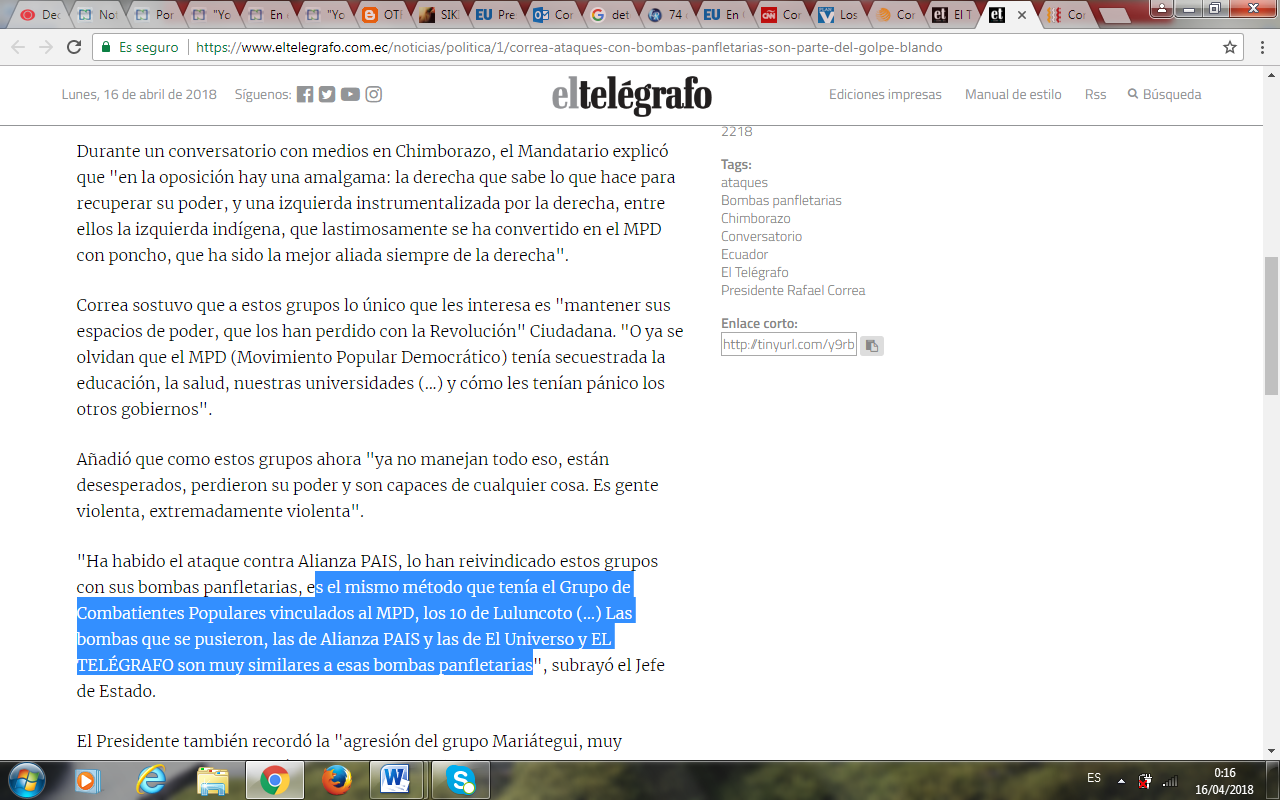 Imagen  12. Noticia tomada de sitio web de diario El Telégrafo del día 30 de julio del 2015.¿Cuál fue la principal motivación a crear su propio medio? Democratizar la comunicación, que los sectores sociales sean escuchados en su viva voz, que las ideas y planteamientos que los sectores sociales tienen sean reproducidos tal cual se producen. ¿Cómo definiría la cobertura de sus propuestas en la sociedad con sus propios medios?Desde nuestro punto de vista, nuestra propuesta de noticia, su cobertura es muy buena llega a los sectores sociales. Y podemos desarrollarla junto con las organizaciones sociales, en el caso de FEUNASSC abordamos sus contenidos y entregamos a la sociedad el desarrollo de esos temas para su conocimiento. ¿Las personas tienen afinidad con sus contenidos?Sí. Se identifican con lo que escribimos, en especial los sectores sociales, yo desarrollo temas de política, estado, economía y lo vínculo con las propuestas del sector campesino de FEUNASSC que varias veces han propuesto reformas para alcanzar mejores días.  ¿De qué manera definen los contenidos para sus medios?El periódico aborda los temas de acuerdo a las necesidades de las organizaciones sociales, en el caso de FEUNASSC si bien es cierto tiene como objetivo el accionar del seguro social campesino, también desarrollan otros temas de interés social. Así como de solidaridad con otras organizaciones sociales, por ejemplo, como FEUNASSC se ha mantenido una posición fuerte en los temas de corrupción del gobierno de Correa, por eso fueron señalados los activistas como violentos. ¿Existe participación de la comunidad en sus medios?Si claro. Yo mismo vengo de un sector de la comunidad Pujìlense y escribo no solo para el Opción, mi trabajo lo desarrollo con la comunidad de personas de FEUNASSC, hay que señalar que casi un 90% de campesinos de mi sector están en la organización y con ellos trabajamos las informaciones de las organizaciones. ¿Para la publicación de sus contenidos han recibido algún tipo de capacitación? Si en el diario recibimos capacitaciones y también aporto en las mesas de comunicación de la FEUNASSC con capacitaciones para que puedan difundir sus informaciones en caso de no haber comunicación. ¿Cómo lograran sostener de manera económica sus medios?El periódico se sostiene por la contribución económica de Profesionales Progresistas, amigos que aportan para la circulación y distribución. De las suscripciones de las organizaciones sociales a más de que vendemos también otros productos que producimos como organización, como revistas, papelería etc.¿Tienen apoyo de otras organizaciones para su trabajo de activismo?Si su apoyo es la invitación para los congresos reuniones, etc., ahí nosotros podemos conocer de primera línea sus informaciones y las difundimos. En el periodo anterior de gobierno trabajamos de la mano de las organizaciones para desmentir esos señalamientos como violentos a los líderes que piensan diferentes al gobierno, en este caso nosotros apoyamos al activismo de FEUNASSC.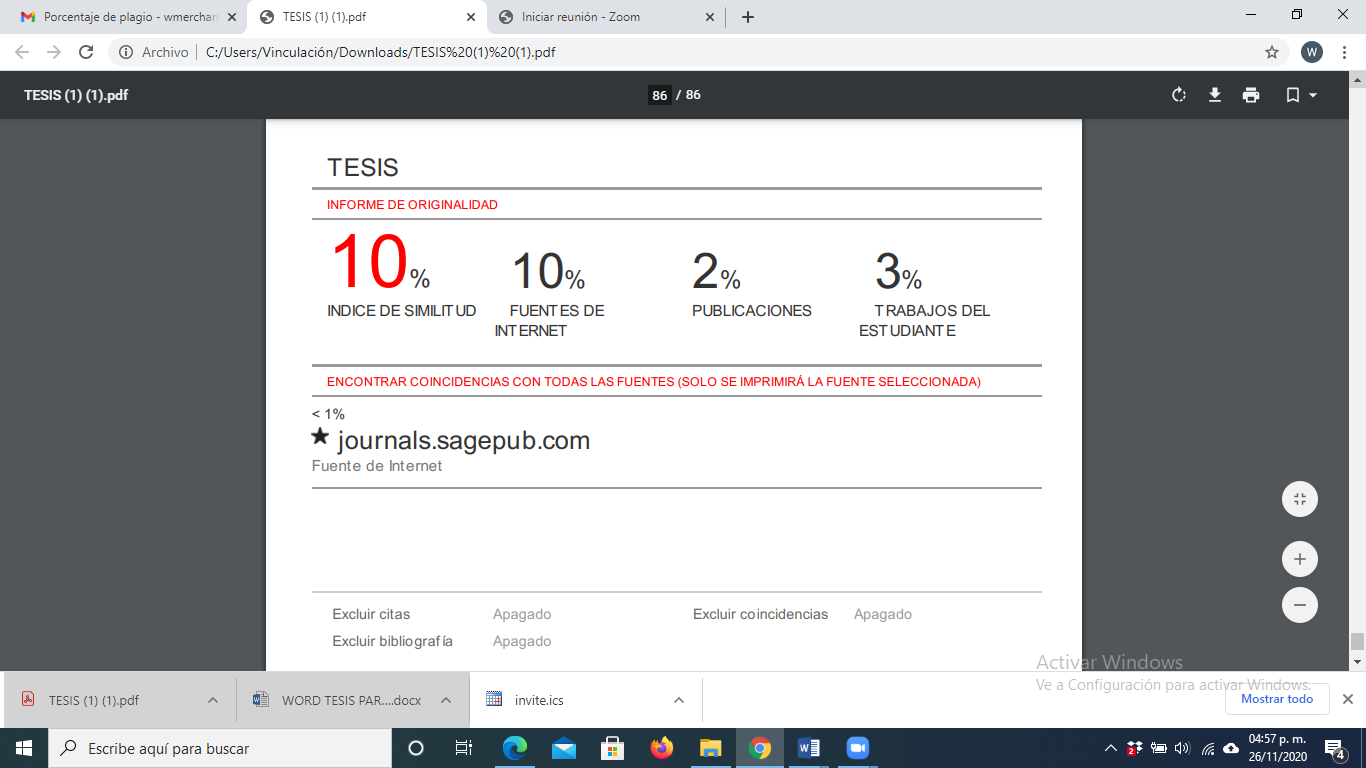 AÑO 2015ACCIÓN –MOVILIZACIÓN PUBLICACIÓN EN MEDIOSENERO FEBRERO MARZOMarcha de gremios y sindicatos de trabajadores exigiendo cambios en la propuesta de Código Laboral del gobierno, a estas protestas se suma la CONAIE, que, paralelamente, recibe una comunicación de desalojo de su sede por parte del Ministerio de Inclusión Económica y Social en enero de 2015.Sector campesino se moviliza en Quito y amenaza con no vender sus productos

Una parte del Seguro Campesino rechazó reestructura de dispensarios médicos ante el IESS Un grupo de afiliados al Seguro Social Campesino se movilizó hoy, 26 de marzo del 2015, por avenidas del norte de Quito hasta los bajos de las oficinas principales del Instituto Ecuatoriano de Seguridad Social (IESS).

Afiliados del Seguro Social Campesino protestaron frente a las oficinas del IESS en Quito Un grupo de afiliados del Seguro social campesino realizó una protesta en las oficinas del IESS, en el centro de Quito. Los afiliados solicitaron que se aumente el número de médicos en dispensarios y que se agilite la atención, también rechazaron la supuesta intención de cerrar dispensarios comunitarios.

https://www.eluniverso.com/noticias/2015/03/26/nota/4704986/marcha-se-pide-no-desaparecer-dispensarios-seguro-social-campesinohttps://www.eluniverso.com/noticias/2014/03/13/nota/2357136/campesinos-piden-atencion-seguridad-socialhttps://www.eltelegrafo.com.ec/noticias/politica/2/sector-campesino-se-moviliza-en-quito-y-amenaza-con-cerrar-la-venta-de-sus-productos
https://www.elcomercio.com/actualidad/segurocampesino-rechazo-reestructura-iess.htmlhttps://www.eltelegrafo.com.ec/noticias/informacion/1/varios-dirigentes-del-mpd-dirigen-marcha-campesinahttps://www.eltelegrafo.com.ec/noticias/politica/1/la-marcha-campesina-se-sustenta-en-la-plataforma-politica-del-mpd-infografiahttps://www.eltelegrafo.com.ec/noticias/informacion/1/organizaciones-de-campesinos-piden-apertura-con-el-iessABRILCorrea defiende Seguro Campesinohttps://www.elcomercio.com/actualidad/presidentecorrea-segurosocialcampesino-cayambe.htmlhttps://www.eltelegrafo.com.ec/noticias/politica/1/la-reforma-laboral-garantiza-el-pago-de-las-pensiones-jubilares-por-parte-del-estadoMAYOCon motivos del primero de mayo, la marcha se conforma como una de las más grandes de los últimos 20 años; se suman a la protesta en contra del gobierno, sectores que se ven perjudicados por la firma del TLC con la unión europea, trabajadores del Fondo de Cesantía del Magisterio intervenido por el gobierno; estudiantes secundarios y universitarios se suman con sus demandas de libre ingreso a la universidad. Médicos y jubilados también son parte de la movilización.La Convención de las Organizaciones convocadas por el Colectivo de Unidad se instala en Riobamba y se define la realización del Paro del Pueblo para agosto de 2015.La FEUNASSC prepara nueva jornada de protesta04/05/2015 Anuncian nuevas movilizaciones contra el Gobierno del Ecuador Los grupos de oposición al gobierno del presidente Rafael Correa preparan dos jornadas de movilizaciones para las próximas semanas. Hablaron sobre paralizar el tránsito vehicular y de cerrar vías, en protesta a las medidas económicas y políticas implementadas.https://www.eluniverso.com/noticias/2015/05/12/nota/4864866/seguro-campesino-defendera-dispensarioshttps://www.elcomercio.com/actualidad/ecuador-segurosocialcampesino-iess-campesinos-jubilados.htmlhttps://www.elcomercio.com/actualidad/afiliados-seguro-campesino-marcha-provincias.htmlhttps://www.elcomercio.com/actualidad/movilizaciones-gobierno-ecuador-rafael-correa.htmlhttps://www.eltelegrafo.com.ec/noticias/politica/1/escasa-asistencia-en-marchas-del-seguro-social-campesinohttps://www.eltelegrafo.com.ec/noticias/politica/1/seguro-social-campesino-espera-estudio-actuarialJUNIOMarchas para exigir rectificaciones al gobierno nacional sobre todas las medidas que afectan a los sectores populares. Se convoca al Paro Nacional para el 13 de agosto y al levantamiento indígena para el 10 de agosto; la salida de la marcha, se establece desde Tundayme al sur del país para el 2 de agosto, como parte del Paro.https://www.elcomercio.com/actualidad/marcha-indigena-zamora-politica-oposicion.htmlJULIOAGOSTO13 de agosto de 2015 tuvo lugar en Ecuador el primer Paro Nacional y Levantamiento Indígena Campesinos cerraron temporalmente la vía a Salitre Alrededor de 100 habitantes del cantón Daule y sectores aledaños, afiliados al Seguro Campesino cerraron la mañana del jueves 13 de agosto del 2015 ‎la vía a Salitre.https://www.ecuavisa.com/articulo/noticias/nacional/114929-marcha-indigena-denuncia-retencion-vehiculos-panguihttps://www.elcomercio.com/actualidad/levantamientoindigena-paro-indigenas-politica-gobierno.htmlhttps://www.elcomercio.com/actualidad/campesinos-cierre-temporal-via-salitre.htmlSEPTIEMBREOCTUBREhttps://www.eltelegrafo.com.ec/noticias/informacion/1/grupos-de-campesinos-se-movilizaran-en-guayaquilNOVIEMBRE Movilizaciones https://www.eluniverso.com/noticias/2015/11/11/nota/5234711/movilizaciones-favor-contra-gobierno-se-realizan-quitoDICIEMBRE Activismo      CriminalizaciónPolíticaa.1 Como organización tenemos el informativo Sembrando, que en estos momentos no está circulando. Es un informativo impreso de tipo tabloide que circuló años, la falta de recursos económicos no ha permitido que siga en circulación, ahí escribían varias delegaciones provinciales sobre los temas que sucedían en esos lugares. b.1 Durante los gobiernos de Correa-Moreno y Correa-Glas se utilizaron políticamente los medios públicos y los incautados como parte del aparataje institucional de comunicación del gobierno y el partido político oficialista. A través de ellos se desarrolló una ofensiva ideológico-política para levantar los postulados de la “revolución ciudadana” que significaron grandes dificultades en la conciencia revolucionaria. Por decirle un ejemplo el caso de las movilizaciones desarrolladas con los indígenas de Saraguro hubo una ofensiva para ponerlos ante la opinión como los violentos e incitadores a daños de la propiedad.  c.1 Estigmatismo a la protesta social, el gobierno se dedicó a irse en contra de los que nos oponíamos frente a sus políticas antipopulares y de acción capitalista. Nuestra organización planteaba el mejoramiento de la seguridad social, con las medicinas, más médicos, pero en diversos momentos quisieron entregar al Ministerio de Salud el Seguro Social, pero la movilización y defensa impidió aquello. Con la movilización intentábamos hacer cambiar sus propuestas como en el caso de la minería y de la corrupción, pero solo podíamos hacerlo de nuestros espacios (medios de comunicación propios y fraternos, reuniones y congresos), por ahí no había cobertura de los medios estábamos marcados como enemigos del gobierno. a.2 La movilización que se desarrolló en marzo del 2015 en contra de la propuesta de reducir los dispensarios del seguro campesino y entregar los que quedan al Ministerio de Salud, no hubo ninguna difusión de nuestras movilizaciones. b.2 Eso se puede demostrar en los medios de comunicación públicos no han emitido los mensajes en este último periodo cuando el descontento popular se ha incrementado y la lucha de los distintos sectores avanza y crece día a día. Desde el gobierno de Correa se trató de minimizar la lucha, desprestigiar a los combatientes, ocultar la justeza de la pelea e imponer sus planteamientos políticos e ideológicos.c.2 Siempre hemos sido atacados por el gobierno de Correa, mantuvimos una relación de constante lucha, nuestras acciones fueron para echar abajo propuestas que afectaban a campesinos y la sociedad en general. Para el gobierno no éramos líderes sociales sino vándalos que buscaban hacer daños al país, en las movilizaciones o nos detenían o simplemente causaban la manipulación de la información para que la ciudadanía crea que somos vándalos, tuvimos una lucha constante contra el gobierno y sus medios de comunicación. Muchos de nuestros dirigentes fueron apresados y enjuiciados por una justicia correísta.a.3 Los medios de comunicación no dan espacios a las informaciones de las organizaciones sociales, dentro de las actividades que realizamos como gente de campo en defensa de nuestro seguro campesino, nos ha tocado realizar varias movilizaciones contra las intenciones del gobierno desaparecer dispensarios. Y eso no conocen las personas, durante el gobierno de Correa se decía que solo los vagos y atrasa pueblos son los que se toman las calles para mostrar su inconformidad, en un país que según el todo estaba bien.b.3 No hay atención más bien en diversos momentos y movilizaciones, las organizaciones como la nuestra fueron criticada por Correa, él se encargó de señalar a nuestras dirigencias como violentos y tirapiedras.Fue un gobierno de movilización constante, pero eso se criminalizo aún hay varios dirigentes de CONAIE y otras organizaciones presas por las movilizaciones realizadas. c.3 En el caso de las organizaciones opositoras fue de mucha pelea, nosotros realizamos varias movilizaciones contra la corrupción, en defensa del agua que no fueron atendidas por ellos y cuando nos grababan nos mostraban como violentos. Ellos (medios de comunicación públicos) obedecían las órdenes de Correa y nos mostraban como enemigos de las personas, nosotros como organización tenemos más de 20 años y en este gobierno tuvimos una lucha fuerte contra esa manera de llamarnosa.4 Las luchas populares no son atendidas por los medios de comunicación, más bien hay manipulación no se cuenta todo lo que se desarrolla, nosotros hemos realizado varios congresos de la organización y no los vemos en los noticieros. En rara ocasión puede que se dé la cobertura, pero solo será un rato. Nosotros no tenemos voz en los medios de comunicación. b.4 Son medios (de comunicación públicos) que obedecen a la majestad presidencial como se llamó Correa, ahí lo que hacen es atacar con la información, la manipulan. La lucha social ha sido atacada para que las personas vean con mal la movilización que se realiza, en algunos momentos el estado ataco las protestas y a todos los opositores.c.4 “, nosotros hemos sido atacados ha habido una criminalización de las huelgas, aunque decían que podíamos acoger el derecho a la resistencia contra algo que no nos guste, lo que hemos tenido es ataques a las huelgas y a nuestros dirigentes.Desde los medios se atacó a los dirigentes se llamó demagogos, mentirosos, vagos a diferentes activistas y dirigentes que se oponían al gobierno, desde los medios creaban noticias para atacar, la forma más usada era en las sabatinas ahí en sus dos horas y más atacaba a las organizaciones y sus líderes. a.5 La principal motivación fue dar voz a las organizaciones sociales al pueblo, no podíamos dejar que se mienta en los temas más importantes para la sociedadb.5 Si, por que tratamos que en el periódico se refleje todas las acciones de propuestas de las organizaciones sociales. Las organizaciones nos proporcionan sus boletines y nosotros como dije antes acudimos a sus asambleas, congresos, movilizaciones ahí conocemos las razones de sus acciones y por qué toman decisiones con respecto a temas que sean complicados para el estado y ciudadanía. En la noticia que le comenté antes divulgada por otro medio, nosotros nos encargamos de desmentir por que estuvimos en el lugar y los indígenas junto las otras organizaciones jamás agredieron, más bien hubo una fuerte provocación por parte de la policía en contra de la movilización, posteriormente hubo incidentes leves, pero de acuerdo a los encargados de seguridad de la movilización los incitadores a esos actos eran miembros policiales, que hacían esos actos para causar desprestigio.c.5 En la entrega de información de las invitaciones a sus congresos en eso tenemos el apoyo, en la difusión de la información sin sesgos que permitan que la ciudadanía tenga noticias sin manipulaciones. Tenemos contacto con muchas organizaciones sociales de diferentes tipos por decirle indígenas, sociales, mujeres, jóvenes etc.  a.6 No, no son los mismos nuestros contenidos son desde la óptica de las organizaciones sociales, por decirle en el trabajo campesino por lo general atendemos al llamado de FEUNASSC y de CONAIE, que por lo general tratan los temas del campesinado, no son las únicas, pero principalmente son las que siempre proponen políticas que sean positivas para los campesinos y los demás grupos sociales del país. b.6 Claro que sí, eso lo identificas cuando tus artículos son reproducidos en otro medio o te invitan a escribir para ellos. Por ejemplo, mis artículos son de acuerdo a los temas sociales y políticos y por supuesto de las organizaciones sociales como FEUNASSC que ha mantenido movilizaciones constantes en el tema de defensa del seguro social campesino.Temas de la consulta popular, la disputa entre el morenismo y correismo, y pues el más reciente el posible regreso de la base de Manta al país por la inseguridad y narcotráfico. c.6 Somos anti sistémicos, Básicamente tiene que ver con la coyuntura, temas más trascendentes, fundamentalmente análisis de filosofía política y economía política. Como dije antes son los temas desde la organización social el tema de la preocupación por el precio justo del arroz para los campesinos, pero no desde la óptica del gran empresario sino del pequeño agricultor que se endeuda para producir la tierra y no le pagan el precio justo, por lo general los empresarios son quienes están detrás de la intermediación.El debate ahora en las organizaciones sociales es que con el pretexto de la seguridad del estado frente al narcotráfico se pida el regreso de la base Manta con tropas americanas, lo que es un perjuicio a nuestra soberanía y autodeterminación como nación libre. a.7 No son los mismos que proponen los medios privados, coincidimos en temas, pero los enfoques son diferentes.En los temas de minería a cielo abierto o de explotación en ligares que son zonas protegidas pero que sin embargo el gobierno ha propuesto su explotación se realice para conseguir recursos económicos para el estado, en esos casos los medios privados y estatales coinciden en que es por conseguir el supuesto desarrollo económico, en nuestro caso lo vemos desde el enfoque de las organizaciones sociales y la necesidad de participar con respecto a la explotación de su entorno o no dar paso a la contaminación de los ríos lagunas etc. b.7 En el gobierno de Correa hubo una criminalización de la protesta social, nosotros informamos con la verdad.  c.7 Los contenidos que publicamos son antisistema. Es decir, estamos en contra de la forma en que los gobiernos atacan a las organizaciones sociales y las políticas antipopulares que realizan apenas son elegidos como autoridades olvidándose del respeto por la voluntad de las grandes mayorías, y la mayoría en el país no son los millonarios sino lo más pobres. 